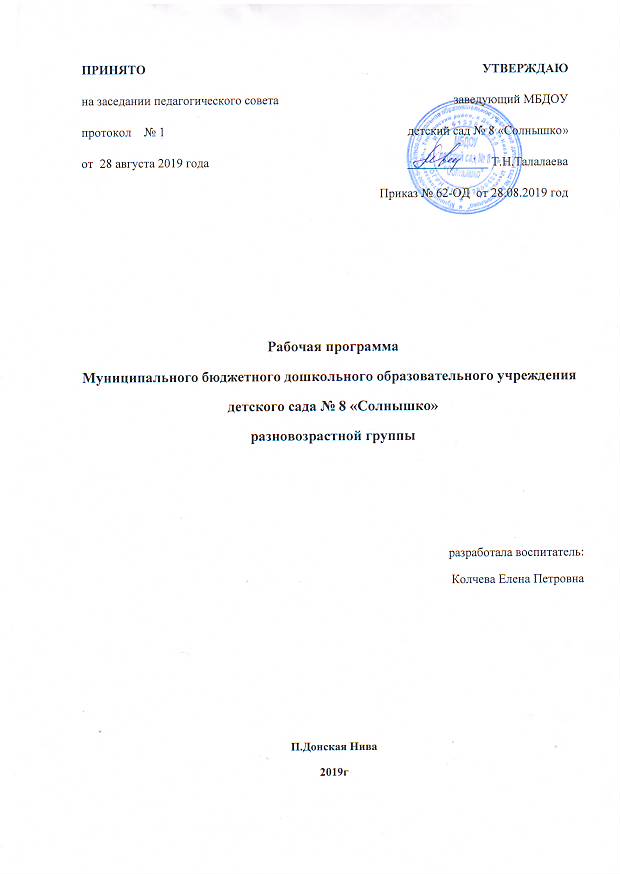 Содержание:Целевой раздел ………………………………………………………… …………   стр.3Пояснительная записка……. ……………………………………………………….   стр.3Цели и задачи рабочей программы ………………………………………………...  стр.3Принципы и подходы ……………………………………………………………….  стр.4Особенности осуществления образовательного процесса ……………………….   стр.8 Возрастные характеристики особенностей развития детей дошкольного возраста ………………………………………………………………………………………… стр.11 Планируемые результаты:        - целевые ориентиры на этапе завершения дошкольного образования в обязательной части программы ……………………………………………………………………   стр.25- целевые ориентиры в части Программы, формируемой участниками образовательных отношений …………………………………………………………………….     стр.26Содержательный раздел программы……………………….. …………………    стр.28Содержания образовательной деятельности в соответствии с образовательными областями: в обязательной части программы; в части, формируемой участниками образовательных отношений: ……………………………………………. ………………….   стр.28- образовательная область «Социально-коммуникативное развитие» …………..   стр.28-  образовательная область «Познавательное развитие»………………………….   стр.33-  образовательная область «Речевое развитие»…………………………………..    стр.41-  образовательная область «Художественно-эстетическое развитие»…………..   стр.44- образовательная область «Физическое развитие»……………………………….   стр.49    2.2. Особенности взаимодействия с семьями воспитанников…………………………   стр.51    2.3. Педагогическая диагностика ……………………………………………………….   стр.552.3.1. в обязательной части программы …………………………………………………  стр.612.3.2. в части, формируемой участниками образовательных отношений……………..  стр.57Образовательный раздел………………………………………………………….   стр.63    3.1. Организация жизни и деятельности детей:………………………………………...   стр.633.1.1. Примерный режим дня …………………………………………………………...    стр.633.1.2. Непосредственно образовательная деятельность ………………………………    стр.643.1.3. Объём образовательной нагрузки…………………………………………………  стр.693.1.4. Тематическое планирование разновозрастной группы на 2019-2020 у.г………   стр.72    3.2. Особенности традиций, праздников, мероприятий…………………………….   стр.74   3.3. Организация предметно-пространственной среды в соответствии с образовательными  областями ………………………………………………………………………………   стр.76 3.4. Обеспечённость методическими материалами и средствами обучения и воспитания………………………………………………………………………………………    стр.821.Целевой раздел1.1.  Пояснительная запискаРабочая программа разновозрастной группы МБДОУ детского сада № 8 «Солнышко» разработана на основании следующих документов:                                                                                                                                                - Устава МБДОУ детского сада № 8 «Солнышко»;                                                                            - Федерального  государственного  образовательного стандарта  (ФГОС ДО, Приказ № 1155 от 17 октября 2013 года);                                                                                                                     - Федерального закона  РФ от 29.12.2012г.  № 273-ФЗ «Об образовании в Российской Федерации»;                                                                                                                                                  - Конституции РФ;                                                                                                                                        - Конвенции о правах ребёнка;                                                                                                                       - СанПин 2.4.1.3049-13 «Санитарно-эпидемиологические требования к устройству, содержанию и организации режима работы дошкольных образовательных организаций»;                                                    - основной образовательной программы МБДОУ детского сада № 8 «Солнышко»  общеразвивающей направленности. Основная  идея  рабочей программы  заключается  в  гармоничном  соединении  современных технологий  с традиционными средствами развития ребенка для формирования психических процессов,  ведущих сфер личности,  развития творческих способностей.  Рабочая программа включает три основных раздела: целевой, содержательный и организационный, в каждом из которых отражается обязательная часть и часть, формируемая участниками образовательных отношений.Рабочая программа разновозрастной  группы  обеспечивает  развитие  детей  в  возрасте  от 3 до 7 лет     с  учетом  их  возрастных  и  индивидуальных  особенностей.Цели и задачиЦель: создание благоприятных условий для полноценного проживания ребенком дошкольного детства, формирование основ базовой культуры личности, всестороннее развитие психических и физических качеств в соответствии с возрастными и индивидуальными особенностями, подготовка к жизни в современном обществе, к обучению в школе, обеспечение безопасности жизнедеятельности дошкольника; выразить запросы, предъявляемые к образованию государством, обществом и семьёй в интересах растущей и развивающейся личности. Задачи:охрана и укрепление физического и психического здоровья детей, в том числе их эмоционального благополучия;обеспечение равных возможностей для полноценного развития каждого ребёнка в период дошкольного детства независимо от места проживания, пола, нации, языка, социального статуса, психофизиологических и других особенностей;обеспечение преемственности целей, задач и содержания образования, реализуемых в рамках образовательных программ различных уровней (преемственность основных образовательных программ дошкольного и начального общего образования); создание благоприятных условий  развития детей  в соответствии с их возрастными и индивидуальными особенностями и склонностями, развитие способностей и творческого потенциала каждого ребёнка как субъекта отношений с самим собой, другими детьми, взрослыми и миром;объединение обучения и воспитания в целостный образовательный процесс на основе духовно-нравственных и социокультурных ценностей и принятых в обществе правил и норм поведения в интересах человека, семьи и общества;формирование общей культуры личности детей, в том числе ценностей здорового образа жизни, развитие их социальных, нравственных, эстетических, интеллектуальных, физических качеств, инициативности, самостоятельности и ответственности ребёнка, формирование предпосылок учебной деятельности;обеспечение вариативности и разнообразия содержания Программы организационных форм дошкольного образования, возможности формирования Программ различной направленности с учётом образовательных потребностей, способностей и состояния здоровья детей;формирование социокультурной среды, соответствующей возрастным, индивидуальным, психологическим и физиологическим особенностям детей;обеспечение психолого-педагогической поддержки семьи и повышение компетентности  родителей (законных представителей) в вопросах развития и образования, охраны и укрепления здоровья детей. Принципы и подходы к формированию рабочей программыСодержание рабочей программы охватывает все предусмотренные ФГОС образовательные области: социально-коммуникативное развитие; познавательное развитие; речевое развитие; художественно-эстетическое развитие; физическое развитие. Обязательная часть рабочей программы построена с учетом Проекта примерной основной образовательной программы дошкольного образования «Радуга» научный руководитель  Е.В. Соловьёва, Москва, Просвещение, 2016г.При  формировании образовательного пространства и  реализации образовательного деятельности в соответствии с ФГОС ДО  рабочая программа  реализует принципы  дошкольного образования: полноценное проживание ребенком всех этапов детства (младенческого, раннего и дошкольного возраста), обогащение (амплификация) детского развития; построение образовательной деятельности на основе индивидуальных особенностей каждого ребенка, при котором сам ребенок становится активным в выборе содержания своего образования, становится субъектом образования (далее  -  индивидуализация дошкольного образования); содействие и сотрудничество детей и взрослых, признание ребенка полноценным участником (субъектом) образовательных отношений;поддержка инициативы детей в различных видах деятельности; сотрудничество Организации и семьи;приобщение детей к  социокультурным нормам, традициям семьи, общества и             государства; формирование познавательных интересов и познавательных действий ребенка в             различных видах деятельности; возрастная адекватность дошкольного образования (соответствие условий, требований, методов возрасту и особенностям развития); учет этнокультурной ситуации развития детей. Содержание рабочей программы охватывает все предусмотренные ФГОС образовательные области: социально-коммуникативное развитие; познавательное развитие; речевое развитие; художественно-эстетическое развитие; физическое развитие. Часть, формируемая участниками  образовательных отношений, построена с учетом: программы «Родники Дона» под редакцией Р.М. Чумичевой, 2005г, разработанной на основе региональных исследований и методик: укрепления здоровья и физического развития детей с учётом особенностей климата и  экологии региона; приобщения детей к национальным культурам; воспитания любви и уважения к малой родине. Региональный компонент даёт возможность использовать культурно-исторические традиции и особенности Донского края, краеведческие, народоведческие и природоохранные особенности нашего района. Реализация образовательного процесса осуществляется с учётом климатических, экологических и демографических факторов, особенностей культурного пространства Ростовской области, Тарасовского района, станицы Митякинской, представленного системой социальной инфраструктуры (МБОУ СОШ, ДК, музей, библиотека и т.д.) и особенностями микросоциума, в окружении которого расположен детский сад.Цель программы: развитие у дошкольников ценностного отношения к культуре и истории родного края, создание условий открытия ребёнком личностных смыслов как культурно -эмоциональных переживаний.Задачи, реализуемые программой, строятся в зависимости от целей и форм организации деятельности детей и решаются включением адекватного механизма социокультурной модели образовательного процесса (разработанного Р.М. Чумичевой). Задачи реализуются соисполнительским механизмом, ориентированы на восприимчивости произведений искусства родного края (изобразительного искусства, литературы, музыки, архитектуры, скульптуры), ценностей заложенных в них, открытие личностных смыслов:Овладение специфическим языком искусства, знаками и символами, заложенными в нём, средствами выразительности, ценности смысловой основой произведения.Развитие эмоционально-эстетической сферы ребёнка ценностных отношений, потребностей, основ эстетического вкуса, чуткости к красоте произведений искусства, осознание нравственно-эстетических замыслов автора, развитием гаммы эмоционально-эстетических проявлений (восторга, восхищения, радости и т.д.).Развитие духовно-ценностного ядра личности ребёнка, его внутреннего Я: познавательно-эстетических интересов и способное к умению творчески воспринимать искусство родного края и реализовывать в нём, создание условий для открытия ребёнком личностных смыслов.Воспитание патриотических чувств, любви к Родине, родному краю.парциальной программы «Цветные ладошки» под редакцией И.А. Лыковой .           Данная программа основана на следующих дидактических принципах:Общепедагогические принципы, обусловленные единством учебно-воспитательного пространства ДОУ: принцип культуросообразности: построение или корректировка универсального эстетического содержания программы с учетом региональных культурных традиций;принцип сезонности: построение и/или корректировка познавательного содержания программы с учётом природных и климатических особенностей данной местности в данный момент времени;принцип систематичности и последовательности: постановка и/или корректировка задач эстетического воспитания и развития детей в логике «от простого к сложному», «от близкого к далёкому», «от хорошо известного к малоизвестному и незнакомому»; принцип цикличности: построение и/или корректировка содержания программы с постепенным усложнением и расширением от возраста к возрасту; принцип оптимизации и гуманизации учебно-воспитательного процесса; принцип развивающего характера художественного образования; принцип природосообразности: постановка и/или корректировка задач художественно-творческого развития детей с учётом «природы» детей - возрастных особенностей и индивидуальных способностей; принцип интереса: построение и/или корректировка программы с опорой на интересы отдельных детей и детского сообщества (группы детей) в целом. Специфические принципы, обусловленные особенностями художественно- эстетической деятельности: принцип эстетизации предметно-развивающей  среды и быта в целом; принцип культурного обогащения (амплификации) содержания изобразительной деятельности, в соответствии с особенностями познавательного развития детей разных  возрастов; принцип взаимосвязи продуктивной деятельности с другими видами детской  активности; принцип интеграции различных видов изобразительного искусства и художественной деятельности; принцип эстетического ориентира на общечеловеческие ценности (воспитаниечеловека думающего, чувствующего, созидающего, рефлектирующего); принцип обогащения -сенсорно-чувственного опыта; принцип организации тематического пространства (информационного поля) – основы для развития образных представлений; принцип взаимосвязи обобщённых представлений и обобщённых способов действий, направленных на создание выразительного художественного образа; принцип естественной радости (радости эстетического восприятия, чувствования и деяния, сохранение непосредственности эстетических  реакций, эмоциональной открытости).  В программе художественного воспитания дошкольников «Цветные ладошки» сформулированы педагогические условия, необходимые для эффективного художественного развития детей дошкольного возраста, а именно: формирование эстетического отношения и художественных способностей в активной             творческой деятельности детей;создание  развивающей среды для занятий по рисованию, лепке, аппликации, художественному труду и самостоятельного детского творчества; ознакомление детей с основами изобразительного и народного декоративно-прикладного искусства в среде музея и дошкольного образовательного учреждения. парциальной программы «Физическая культура дошкольникам» под редакцией Л.Д. Глазыриной.В программе и методических  пособиях излагаются основные направления, задачи, средства и принципы, регламентирующие деятельность педагога в области физического воспитания детей дошкольного возраста; раскрываются вопросы методики и организации физкультурных занятий. Программа затрагивает проблемы физического воспитания детей дошкольного возраста, взаимосвязи физического воспитания с умственным, нравственным, эстетическим трудовым. Обеспечивает физическое развитие детей во второй младшей, средней, старшей, группе и включает в себя три направления:оздоровительное направление обеспечивает укрепление здоровья детей средствами физической культуры. Направлено на развитие компенсаторных функций, устранение недостатков физического развития, повышение сопротивляемости организма к неблагоприятным факторам внутренней и внешней среды;воспитательное направление способствует социальному формированию личности, организации творческих способностей человека, предусматривает нравственное, умственное, трудовое и эстетическое воспитание;образовательное направление обеспечивает усвоение систематизированных знаний;                                   формирование двигательных умений и навыков;                  развитие двигательных способностей.Предусматривает в первую очередь формирование отношений к двигательно-активной деятельности, интереса и потребности в физическом совершенствовании ребенка, направленных на потребность движения и развития физических качеств.   Особенности осуществления образовательного процесса (национально-культурные, демографические, климатические и др.)     Рабочая программа дошкольного образования строится на комплексном интегрированном решении целей и задач образовательных областей. Цели и задачи одних образовательных областей решаются внутри и в рамках всех остальных образовательных областей.     Интегрированный комплексный подход к содержанию образования обеспечивается посредством погружения в тему, решением воспитательных и образовательных задач в различных видах деятельности. Содержательная связь между разными образовательными областями позволяет интегрировать образовательное содержание при решении образовательных задач, что дает возможность развивать в единстве познавательную, эмоциональную и практическую сферы личности ребенка.    Становление различных сфер самосознания ребенка происходит на основе культуры своего народа, ближайшего социального окружения, на познании историко-географических, этнических особенностей социальной, правовой действительности приуральского региона, с учетом национальных ценностей и традиций.    Освоение ребенком мира ближайшего (социального, природного) окружения обеспечивается в интегрированных формах, через организацию совместной, самостоятельной деятельности.Национально-культурные особенности.    Этнический состав воспитанников группы -   дети  из русскоязычных семей. Обучение и воспитание в ДОУ осуществляется на русском языке.Основной контингент воспитанников проживает в условиях села.Реализация регионального компонента осуществляется через знакомство с национально-культурными особенностями Донского края. Знакомясь с родным краем, его достопримечательностями, ребенок учится осознавать себя, живущим в определенный временной период, в определенных этнокультурных условиях. Данная информация реализуется через целевые прогулки, беседы, проекты. Представление о малой Родине является содержательной основой для осуществления разнообразной детской деятельности. Интеграция краеведческого содержания в разных формах детско-взрослой совместной и самостоятельной деятельности заключена в следующем:участие детей в целевых прогулках, экскурсиях по станице обеспечивает необходимую двигательную активность и способствует сохранению и укреплению здоровья дошкольников; обсуждение с детьми правил безопасного поведения на улицах станицы;участие детей в совместном со взрослыми труде на участке детского сада; развитие эстетического восприятия и суждений в процессе чтения произведений художественной литературы о Донском крае, накопление опыта участия в разговорах, беседах о событиях, происходящих в родной станице, районе, о достопримечательностях родного района, участие в придумывании сказок и историй о достопримечательностях малой Родины; рассматривание дидактических картинок, иллюстраций, отражающих отношение людей к малой родине: высаживание деревьев и цветов на участке, возложение цветов к мемориалам воинов и прочее; участие в проектной деятельности, продуктом которой являются журналы или газеты о малой Родине, создание карт района, станицы, составление маршрутов экскурсий и прогулок; коллекционирование картинок, открыток, символов, значков; обсуждение и составление рассказов о профессиях родителей - станичан;участие детей с родителями и воспитателями в социально-значимых событиях, происходящих в станице, районе: чествование ветеранов, социальные акции и прочее. Средства этнокультурного образования и воспитания дошкольников    Компонентами содержания социального развития старших дошкольников в поликультурном обществе становятся толерантность, патриотизм, гражданственность и этнотолерантность, которые формируются целенаправленно в педагогическом процессе ДОУ средствами вхождения ребенка в культуру.    Наиболее ценной для воспитания и обучения ребенка является духовная культура и особенно искусство. Произведения разных видов искусства близки эмоциональной природе ребенка, его способности мыслить образами и выражать свое отношение к окружающему в разных видах художественной деятельности.Наиболее доступными из них для дошкольников являются следующие: - Народная игровая культура;- Устное народное творчество;- Декоративно-прикладное искусство народов Донского края;-  Поликультурное пространство музеев городов Ростовской области.Демографические особенностиОсновные участники реализации Программы: дети дошкольного возраста, родители (законные представители), педагоги. Социальными заказчиками реализации программы как комплекса образовательных услуг выступают родители как гаранты реализации прав ребенка на уход, присмотр и оздоровление, воспитание и обучение.В ДОУ функционирует одна разновозрастная группа – 13 детей от 2-х до 7-и лет.Комплектование группы:Комплектование группы: От 2-х до 3-и лет      - 1 детей.От 3-х до 4-и лет      - 4 детейОт 4-и до 5-и лет      - 4 детей От 5-и до 7-и лет      - 4детей      Всего семей 12, из них:полных - 9 ( 75%);неполных – 1 (8,4 %);многодетных – 2 ( 16,6%);Климатические особенности    Природа Донского края отличается исключительным разнообразием. Для территории Ростовской области характерен умеренно-континентальный климат умеренного пояса. Зима обычно пасмурная, ветреная. Лето ветреное, сухое и жаркое. Континентальные черты в климате Ростовской области усиливаются в направлении с северо-запада территории на юго-восток. Возрастают засушливость, жара. Усиливаются ветреность, холода зимой. Характерной особенностью климата области является обилие солнечного света и тепла. Самый холодный месяц - январь, среднемесячная температура воздуха которого -5°С...-9°С. Наиболее теплый - июль, среднемесячная температура воздуха составляет плюс +22°С...+24°С. Однако нередко минимум среднемесячной температуры воздуха наблюдается в феврале, реже - в декабре; максимум - в августе, иногда в июне, сентябре.  Достаточно длинный весенний и осенний периоды предусматривают ознакомление детей с природно-климатическими условиями и особенностями Ростовской области.                                                                                          Процесс воспитания и развития в детском саду является непрерывным, но, тем не менее, график образовательного процесса составляется в соответствии с выделением двух периодов: холодный период - образовательный: (сентябрь-май), составляется определенный режим дня и расписание непосредственно образовательной деятельности с детьми в разнообразных формах работы; летний период - оздоровительный (июнь-август), для которого составляется другой режим дня.     При планировании образовательного процесса во всех возрастных подгруппах внесены коррективы в физкультурно-оздоровительную работу. Учитывая климатические и природные особенности  региона, два раза непосредственно образовательная деятельность по физическому развитию проводится в зале и один раз – на воздухе.    Прогулки в холодный период проводятся в соответствии с требованиями СанПиН и режимом ДОУ (2 раза в день по 4-4,5 часа). В условиях холодной зимы, когда световой день уменьшается до 7 часов, количество прогулок и совместной деятельности взрослого и детей, осуществляемой на улице во вторую половину дня, сводится к минимуму. Температурный режим: при t воздуха ниже – 15С и скорости ветра более 7м/с прогулка сокращается до минимума. Прогулка не проводится при t воздуха ниже -15С и скорости ветра боле 15м/с для детей до 4-х лет; для детей 5-7 лет при t воздуха ниже -20С и скорости ветра более 15м/с.Возрастные характеристики особенностей развития детейдошкольного возраста                                                    «Думаю, действуя»: 2-3 годаКлюч возраста. До 5 лет все основные психические процессы – внимание, память, мышление – носят у ребёнка непроизвольный характер. Это означает, что он не может по собственному желанию сосредоточиться или запомнить, а обращает внимание только на то, что само привлекло его внимание, запоминает то, что «само запоминается» и т.п. Это важнейшая особенность, которая определяет характер используемых в работе с детьми методических приёмов.Эмоции. Ребёнок проявляет свои эмоции немедленно, ярко и непосредственно. Он не способен произвольно контролировать эти проявления и не может по своей воле «немедленно прекратить», как от него иногда требуют взрослые. Если эмоция слишком сильна и захватила ребёнка, он нуждается в том, чтобы взрослый помог ему успокоиться, восстановить равновесие. В этом возрасте его легко отвлечь и переключить с одного состояния на другое.Причины негативных эмоций у малышей часто связаны с физическим состоянием. Упал, ушибся – плачет. Не выспался, проголодался, давит тесная обувь или «кусает», раздражающий нежную кожу шерстяной свитер – хнычет, ноет и т.п. Всё чаще педагоги отмечают, что дети реагируют плохим или неустойчивым настроением на смену погоды, перепады давления, вспышки солнечной активности, магнитные бури, полнолуние и новолуние и другие природные факторы. После начала кризиса 3-х лет вспышки негативных эмоций сопровождают также попытки взрослых навязать ребёнку свою волю. Положительные эмоции также в значительной степени связаны с сенсорными впечатлениями: вкусная любимая еда, приятные запахи (например, цветов или духов), приятный физический контакт со взрослым, активное движение, пение, лёгкая и весёлая музыка, осязание приятных на ощупь тканей или материалов, из которых сделаны мягкие игрушки или которыми они наполнены внутри (например, перекатывающиеся шарики), для некоторых детей – купание.Для поддержания ровного эмоционального фона очень важно соблюдение чёткого и соответствующего возрастным физиологическим особенностям и ритмам режима.В этом возрасте у многих детей проявляются возрастающие страхи -  темноты, чудовищ, больших и лохматых существ, собак и т.п. Ребёнок может испугаться неожиданного резкого громкого звука, движения.Восприятие. Для детей третьего года жизни восприятие ещё не является самостоятельным процессом и включено в решение разных предметно-практических задач. Восприятие характеризуется:во-первых тем, что оно ориентировано на так называемые смысловые признаки предметов, те, которые выступают на первый план. Так, при виде машинки-бетономешалки ребёнок схватывает только вращающуюся ёмкость и ручками воспроизводит это движение. А рассматривая фигурку оленя, выделяет только большие рога и не ориентируется на другие признаки;во-вторых, предметы и явления воспринимаются целостно, без выделения частей или отдельных сенсорных свойств (цвета, величины и т.д.). Очень важным, хотя внешне малозаметным, является проявление взаимодействия в работе разных органов чувств. Зрение и осязание начинают взаимодействовать при восприятии формы, величины и пространственных отношений, слух и речедвигательные системы – при восприятии и различении речи. Интенсивно развивается фонематический слух. Но это положительное явление (без фонематического слуха невозможно развитие речи) даёт негативный побочный эффект – несколько тормозится развитие звуко-высотного слуха. Постепенно увеличиваются острота зрения и различения цветов.Внимание. У детей третьего года жизни внимание очень непохоже на то, которое наблюдается у взрослых. Дети просто не понимают, что это значит -  заставить себя быть внимательным, т.е произвольно направлять и удерживать своё внимание на объекте. Они внимательны не потому, что хотят, а потому, что объект приковал их внимание к себе. Устойчивость внимания зависит от их интереса к объекту. На интересном для них деле даже такие малыши могут сосредоточиваться до 20 – 25 минут. Но никакого насилия со стороны их внимание не терпит. Направить его на что-либо путём словесного указания «посмотри» и «послушай» очень трудно. Переключить на другой предмет с помощью словесной инструкции можно только при условии её многократных повторений. Именно поэтому детям этого возраста так сложно немедленно выполнить просьбу принести что-либо, убрать игрушки и т.п. Объём внимания очень невелик. Если взрослый может одновременно удерживать в поле своего внимания до шести разных объектов, то малыш всего один-единственный объект.Память. В этом возрасте память проявляется главным образом в узнавании воспринимавшихся ранее вещей и событий. Ничего преднамеренно, специально дети этого возраста запомнить не могут. И в то же время они прекрасно запоминают то, что запомнилось само.Речь. Между 2 и 3 годами происходит становление и интенсивное развитие активной речи. Вместе с тем речь детей ситуативна. Она привязана к тем условиям  и обстоятельствам, которые ребёнок воспринимает и в которых он действует. Она осуществляется в процессе диалога, т.е требует постоянной поддержки со стороны собеседника.Словарный запас должен за этот год значительно возрасти. Если в 2 года он в среднем составляет  270 слов, а в 2,5 – 450 , то в 3 года это уже – 800, а у хорош развитых детей – более 1000 слов. Мышление ребёнка данного возраста носит наглядно-действенный характер. Это означает, что познание окружающего мира происходит в процессе реальных предметных манипуляций. Соответственно ведущим типом игры является предметно-малипулятивная игра.Полноценное развитие предметно-манипулятивной игры имеет большое значение для развития у ребёнка воображения, которое является основой творческих способностей. Умение комбинировать необходимо во многих видах художественного творчества, в том числе таких, как дизайн, архитектура, моделирование. Деятельность. Целеполагание. Важнейшим психическим новообразованием этого возраста является целеполагание.У ребёнка появляются желание и способность не просто манипулировать предметами, как он делал это раньше, - катать, стучать, бросать и т.д., но создавать из них или с их помощью нечто новое – забор из кубиков, поезд из стульев и т.п. Чтобы создавать новые вещи, необходимо заранее – в уме – представить себе тот результат, который желательно получить в конце. Эта способность поставить и представить себе конечную цель своих действий и попытаться удерживать её в мыслях в течение всего времени, необходимого для её достижения, и есть то важнейшее психическое новообразование, которое должно появиться у ребёнка к трём годам.Ребёнок выражает гордость за своё творчество и за продукты своего труда независимо от их качества. Освоение мира предметов связано с формированием орудийной деятельности. Важно помнить, что собственно цели деятельности взрослых ребёнок понимает ещё не вполне отчётливо. Он стремится прежде всего имитировать само действие с предметами. Начальная орудийная деятельность обеспечивает развитие ручной умелости, мелкой моторики, способствует совершенствованию зрительно-двигательной координации, столь необходимых в этом возрасте. Каждое орудие требует выполнения совершенно определённых движений и в этом смысле создаёт поле требований к ребёнку. Учась действовать в нём, ребёнок подготавливается к произвольному контролированию своих движений и действий, которое пока ему недоступно. Овладевая навыками самообслуживания, застёгивая пуговицы, развязывая шнурки, ребёнок учится выполнять точные, контролируемые движения, которые должны привести к совершенно определённому результату. Кроме того, дети чувствуют всё большую уверенность в своих силах, поскольку получают опыт воздействия на окружающий мир посредством различных орудий. Третий год жизни – лучшее время для формирования хороших привычек любого рода. К их числу относятся навыки самообслуживания, культурно-гигиенические навыки. В игре ребёнок также воспроизводит именно игровое действие, используя для этого разнообразные предметы-заместители. Собственные манипуляции с предметами и подражания действиям взрослых приводят к тому, что у детей возникают мысленные представления как о предмете, так и о действиях с ним. Благодаря таким мысленным представлениям появляется способность переносить действия с одного предмета на другой, что стимулирует участие малыша в игре и приводит к появлению функции замещения одного предмета другим. Дети этого возраста любят повторения: они с удовольствием много раз слушают одну и ту же сказку, любят петь знакомые песни, повторять знакомые действия. Это даёт им возможность хорошо овладеть материалом и почувствовать себя уверенно. Сознание. Сознание как высший уровень психического отражения человеком действительности в виде обобщённых образов и понятий только начинает формироваться у детей третьего года жизни. Содержание сознания в значительной мере заполняется в результате сенсорного опыта ребёнка. Разнообразие и полимидальность сенсорных впечатлений, которые получают все анализаторные системы, имеют большое значение для его развития. Становление сознания ребёнка тесно связано с развитием его речи. Речью ребёнок овладевает только благодаря стараниям взрослых и в ходе общения с ними. При этом малыш воспринимает речь взрослого в том случае, если она обращена лично к нему и взрослый смотрит в момент речи на него.В мир культуры – песен, сказок, рассказов, картин – его вводят также взрослые.Личность. Отношение к взрослому. Взрослый необходим ребёнку в первую очередь как источник помощи и защиты. Обучение в этом возрасте происходит, кроме собственного практического опыта, на основе подражания симпатичному взрослому. При этом ребёнок подражает всему, что делает взрослый – и хорошему, и плохому; и правильному, и неправильному. Дети начинают ценить себя, если их ценят другие. Если взрослые действительно относятся к детям с уважением и выражают его чётко и постоянно, малыши быстро усваивают границы желательного и нежелательного поведения. Для этой возрастной группы развитие исходит из опыта, который поддерживает инициативу, творчество и самоуважение. Дети борются за независимость и уважение к себе, и всё же они нуждаются в направление и поддержке. Несмотря на то, что дети рассчитывают на поддержку и помощь со стороны взрослых, они отстаивают восприятие себя как субъекта, независимо от других.Эти дети нуждаются в том, чтобы им предоставили возможность проявить свою ответственность, осуществить выбор, но они должны и чувствовать, что с них требуют, призывают к дисциплине такими способами, которые не затрагивают их достоинства. Личность. Отношение к сверстникам. Сверстник ещё не представляет для ребёнка данного возраста особого интереса и рассматривается часто как ещё один предмет. Дети играют «рядом, но не вместе».Друг для друга дети нередко становятся источниками отрицательных эмоций: другой ребёнок исследует предмет, который интересует и меня; другой ребёнок завладел вниманием воспитателя, которого я люблю; другой ребёнок наступил мне на ногу, он пролил компот на скатерть и т.п. Заняться общим делом детям этого возраста очень трудно. Зато они с интересом наблюдают друг за другом и всегда готовы подражать сверстнику, особенно если тот принимает необычную позу или совершает необычные движения. Они охотно танцуют, взявшись за руки, или прыгают, глядя друг на друга и заряжаясь весельем. «Я сам!»: 3—4 годаКлюч возраста. В период от 2,5 до 3,5 лет ребёнок переживает так называемый кризис 3 лет. Он начинает осознавать себя отдельным человеческим существом, имеющим собственную волю. Его поведение - череда «я хочу!» и «я не хочу!», «я буду!» и «я не буду!». Дети данного возраста требуют уважения к себе, своим намерениям и воле. Их упрямство имеет целью продемонстрировать окружающим, что эта воля у них есть. Эмоции. На четвёртом году жизни сохраняются те же ведущие тенденции, которые были   отмечены применительно к трёхлетним детям: яркость и непосредственность эмоций, лёгкая переключаемость. Эмоции детей сильны, но поверхностны. Ребёнок ещё не умеет скрывать свои чувства. Их причина лежит на поверхности. Он по-прежнему зависим от своего физического состояния. Новыми источниками отрицательных эмоций становятся конфликты со взрослым по поводу волеизъявлений ребёнка или конфликты со сверстниками по поводу обладания игрушками. Дети получают большое удовольствие от разнообразной продуктивной деятельности. Они хотят строить, клеить, лепить и рисовать, помогать по хозяйству взрослым. Теперь ребёнок не только плачет, если он упал и ушибся, но и бурно реагирует на неудачу в деятельности - например, упала башня из кубиков, которую он строил. В целом на четвёртом году жизни дети чаще ведут себя агрессивно, чем на третьем или на пятом. Их эмоциональное состояние менее стабильно, настроение подвержено перепадам, они не склонны выражать сочувствие друг другу. Но это временное явление. Восприятие.  При восприятии предметов и явлений у ребёнка продолжает развиваться и совершенствоваться взаимодействие в работе разных органов чувств. Увеличивается острота зрения и способность цветоразличения. Предметы и явления воспринимаются в основном   целостно. Однако некоторые сенсорные признаки предметов (цвет, форма, величина и др.) начинают выделяться как отдельные. Наряду с ориентацией при восприятии предметов на их смыслообразующие признаки (островерхая крыша и труба для домика) появляется способность как бы обводить взглядом контуры предметов. Появляется способность зрительно разделить предмет на части. Так, в выложенном на столе домике из четырёх кубиков с большим треугольником сверху ребёнок легко узнаёт облик крыши и стены. Однако многие дети не могут выделить четыре кубика, которые образуют стену, хотя границы между ними отчётливо видны. Эта особенность восприятия создаёт трудности при воспроизведении даже простых образцов и часто рассматривается как недостаток внимания. Внимание.  Способность детей управлять своим вниманием очень невелика. Направление их внимания на объект путём словесного указания продолжает представлять   трудности.    Переключение внимания с помощью словесной инструкции часто требует неоднократного повторения. Объём внимания, измеряемый стандартизированными способами, не превышает одного объекта. Устойчивость внимания возрастает, но по-прежнему зависит от степени заинтересованности ребёнка. На интересном для них занятии дети могут сосредоточиваться до 50 минут. На занятии неинтересном, выполняемом индивидуально по заданию и в присутствии взрослого, ребёнок может сосредоточиваться до 25—30 минут с перерывами. Память. Процессы памяти остаются непроизвольными. В них продолжает преобладать   узнавание. Объём памяти существенно зависит от того, увязан материал в смысловое целое или разрознен. Дети хорошо запоминают то, что им интересно, или то, что им понравилось: песенку, стихотворение, какой-нибудь разговор, событие. Речь детей в этом возрасте продолжает оставаться ситуативной и диалогической, но становится более сложной и развёрнутой. Словарный запас увеличивается за год в среднем до 1500 слов. Индивидуальные различия колеблются от 600 до 2300 слов. Изменяется словарный состав речи: возрастает по сравнению с именами существительными доля глаголов, прилагательных и других частей   речи. Длина предложений увеличивается, появляются сложные предложения. В  речи детей четвёртого года жизни имеется ещё одна особенность. Занимаясь каким-либо делом, они часто сопровождают свои действия малопонятной для окружающих негромкой   речью  - «приборматыванием». Такие «разговоры с собой» имеют огромное значение для развития детей. С их помощью ребёнок пытается наметить и удержать в памяти поставленные им цели, строит новые планы, обдумывает пути их достижения, иногда он выполняет отдельные действия только на словах.В возрасте 3 лет у ребёнка увеличивается внимание к звуковой стороне речи, что влияет на его произносительные умения, хотя в большинстве случаев в звуковом отношении речь детей этого возраста далеко не совершенна: она нечётка, характеризуется общей смягчённостью, многие звуки не произносятся. Мышление детей старше 3 лет носит наглядно-образный характер. Это означает, что от  манипулирования объектами ребёнок способен перейти к манипулированию представлениями   о них и образами во внутреннем плане. При этом сфера познавательной деятельности малыша по-прежнему сосредоточена на реальном предметном мире, непосредственно окружающем ребёнка. Он познаёт то, что видит перед собой в данный момент. Деятельность. Трёхлетний ребёнок – неутомимый деятель. Он постоянно готов что-то  строить, с удовольствием будет заниматься любым продуктивным трудом - клеить, лепить, рисовать. Целеполагание. На четвёртом году жизни у ребёнка формируется способность заранее представлять себе результат, который он хочет получить, и активно действовать в направлении достижения этого результата. Очень важно отметить, что цели, которые ребёнок начинает перед собой ставить, и результаты, которые он получает, не связаны с удовлетворением жизненно важных потребностей и потому   не имеют биологических побудителей и биологической поддержки. Например, ребёнок не добывает себе пищу, и её потребление не является наградой усилиям малыша. Однако любые усилия, направленные на достижение результата, должны приносить удовлетворение. И по отношению ко многим целям, которые начинает ставить перед собой маленький ребёнок, это удовлетворение лежит в первую очередь в сфере признания и одобрения его достижений взрослым. Оценка результата. К 3 годам появляется способность оценивать результаты. И если раньше три кубика, кое-как уложенные в ряд, казались замечательным поездом, и малыш был доволен любым результатом, то теперь, приглядываясь к тому, что получается у других, и, составляя для себя более ясный образ конечной цели, ребёнок начинает стремиться к более совершенному результату. Поэтому дети уже могут огорчаться из-за того, что у них не получается задуманное. Вместе с тем такое стремление становится тем внутренним «мотором», который вызывает интерес к разным практическим средствам и способам действия и побуждает овладевать ими.Научившись клеить, ребёнок может затем просто наклеивать одну бумажку на другую, осваивая новый способ деятельности и наслаждаясь своим умением. Овладение способами деятельности. На данном возрастном этапе интерес к средствам и способам практических действий создаёт уникальные возможности для становления ручной умелости. Не случайно в так называемых традиционных культурах, начиная с 3 лет, детей учили пользоваться охотничьим ножом, управлять парусом и т. п. Таким образом, если в прошлом году ваша задача была расширить поле собственных целей ребёнка, то в этом году вам следует помогать малышу овладевать практическими средствами и способами их достижения. Только так вы сможете сохранить и укрепить его веру в свои силы и избавить малыша от огорчений по поводу его неудач. Сознание.  В этот год жизни накопленный богатый сенсорный опыт ребёнка позволяет ему строить обобщения этого чувственного опыта. Обогащение содержания познавательно-исследовательской деятельности позволяет детям узнать новые свойства    окружающих     его  предметов. Формирующееся наглядно-образное мышление определяет отражение объектов окружающей действительности в сознании ребёнка в виде образов и идентификации образов и обозначающих их слов.  Полученный опыт должен получить своё речевое оформление через понятия - прилагательные. Это сложный аналитико-синтетический процесс, который требует   времени и профессионального внимания педагога. Поскольку речь ребёнка находится в стадии   становления, педагог ещё не может полноценно использовать её как средство проверки и выявления знаний. Речевой ответ не позволяет судить о действительном уровне сформированности того или иного представления малыша, поскольку остаётся неясно, кроется ли проблема в несформированности представления или же в речи. Педагог может расширять используемый детьми словарный запас, но не должен требовать от детей данного возраста развёрнутых и полных ответов. Такое требование травмирует ребёнка, его внимание переключается с выполнения мыслительных операций на речевое формулирование. Личность.  Никогда не забывайте, что торжественное заявление «Я сам» приводит ребёнка на развилку, где он оказывается в ситуации, не менее драматичной, чем та, в которой оказался сказочный Иван-царевич. Поддержка и одобрение взрослых порождают у детей радостное ощущение их собственной компетентности, способствуют формированию представлений о самих себе как о могущих и умеющих. Не случайно дети, которым уже исполнилось 3 года, всегда готовы откликнуться на просьбы что-то показать, кого-то чему-то научить, в чем-либо помочь. Эту поистине драгоценную готовность мы широко используем в приёмах образовательной работы. Отношение к себе. Стремление к самостоятельности сопровождается ещё одним огромным изменением в психике ребёнка. Появляется короткое и такое значительное слово — «я». Это значит, что малыш пусть смутно, но всё же начал осознавать себя как человека, отдельного от всех остальных, в том числе и от взрослых. У него в сознании появилось то ядро, к которому он может относить различные характеристики - мальчик, со светлыми волосами, у которого есть папа, мама и дедушка, и т. п. К этому ядру можно теперь относить и такие менее нейтральные качества, как «умный», «большой», «хороший», «добрый» и др. Именно поэтому дети данного возраста так чувствительны к подобным характеристикам и оценкам взрослых, так хотят вновь и вновь убедиться в своей значимости, компетентности, умелости и могуществе. Мы - помощники и защитники. Очень важно реализовывать данную потребность таким образом, чтобы это помогало закладывать ценные черты личности ребёнка. Ведь можно свою значимость почувствовать и притесняя других, и разрушая, а можно - помогая другим и что-то созидая. Но если объекты притеснения и разрушения - более слабые дети, игрушки и другие вещи - как правило, под рукой, то объекты помощи и созидания приходится создавать искусственно. Почему? Да просто потому, что трёхлетний ребёнок не может всерьёз ни помочь   кому-либо, ни что-либо создать. Возможность помогать и созидать наиболее полно предоставляют детям вымышленные ситуации,   связанные   с   игровыми   персонажами.   Наши   многочисленные   наблюдения показали, что дети охотно приходят на помощь игрушечным животным, куклам и т. п., если те попадают в затруднительное положение и обращаются к их содействию. Позиция помощника и защитника, пусть всего лишь в отношении игрушек, позволяет ребёнку пережить добрые чувства и побуждает к реальным усилиям для достижения вымышленной цели. Очень важно также, чтобы в такой благородной роли выступала вся группа как целое, как «мы». Это порождает чувство общности и сопричастности всех к достойному делу, формирует групповое сознание и групповую традицию откликаться на просьбы о помощи. Подобная помощь и защита должны выражаться во вполне конкретных и практических действиях. Поэтому мы всегда связываем их с такими продуктивными сферами, как конструирование, лепка, рисование, ручной труд, т. е. с теми детскими занятиями, которые позволяют получить видимый и осязаемый продукт, вполне пригодный для кукол и других игровых персонажей. Личность. Отношение к взрослому. Ведущим типом общения становится ситуативно-деловое. Это означает, что взрослый привлекает ребёнка теперь в первую очередь как партнёр по интересной совместной деятельности.Личность. Отношение к сверстникам. На четвёртом году жизни всё больший интерес приобретает для малыша его сверстник. Из занимательного объекта он постепенно начинает превращаться во многообещающего партнёра. Вместе с тем именно в этом возрасте взаимоотношения детей в детском саду подвергаются серьёзным испытаниям. Трудности и конфликты, возникающие между детьми, порождаются несколькими причинами. Одна из таких причин - возникшая к этому времени самостоятельная, целенаправленная деятельность. У ребёнка уже появились собственные, иногда довольно сложные и обширные, планы и намерения. Осуществление последних в условиях групповой комнаты, где ещё 15-20 столь же «самостоятельных граждан» собираются реализовывать свои планы и намерения, достаточно часто наталкивается на противодействие. Куклы или машинки, нужные одному, срочно  требуются другому. На удобный уголок  для игры, облюбованный одним ребёнком,  претендуют ещё несколько детей и т.д. Социальный опыт детей и их речевые возможности явно недостаточны для самостоятельного достижения разумных компромиссов. В результате возникает значительное число эпизодических недоразумений и конфликтов, остро переживаемых детьми и омрачающих их пребывание в детском саду даже при наличии самых добрых отношений с воспитателями. Многих недоразумений можно было бы избежать, если бы дети умели действовать сообща, но в этом возрасте пока ещё отсутствует реальная база для полноценного сотрудничества. Основная самостоятельная деятельность детей- игра  - носит на данном возрастном этапе преимущественно индивидуальный характер. Игровые компании, в которые объединяются, как правило, не более чем два ребёнка, неустойчивы и быстро распадаются.   Разделяя   точку   зрения американских и западноевропейских специалистов, мы настоятельно советуем вам располагать игрушки, строительный материал, книги таким образом, чтобы количество «рабочих» мест, т. е. мест, где ребёнок может самостоятельно заниматься каким-либо делом,   на 5-6 единиц превышало число детей (например, 20 мест на 15 детей, 25 мест на 20 детей). Ещё одной возможной причиной конфликтов может быть ревность к вниманию взрослого и неумение занять себя: например, не нашедший себе занятия малыш сбрасывает посуду со столика, за которым воспитатель играет с девочкой в дочки - матери. Вместе с тем в этом возрасте ребёнок, скорее всего под влиянием оценок взрослого, неизбежных при групповом воспитании, впервые начинает, зачастую не вполне осознанно, сравнивать и сопоставлять себя со сверстниками. Он также склонен заимствовать игровой опыт других детей и подражать им. И наконец, начинают появляться индивидуальные симпатии. Это усложнение отношений между детьми предъявляет очень серьёзные требования к организации групповой жизни.  «Уже большие»: 5-6 летКлюч возраста. В возрасте около 5 лет в развитии ребёнка происходит большой скачок:   появляется способность произвольно управлять своим поведением, а также процессами внимания и запоминания. Теперь ребёнок уже может принять и попытаться выполнить задачу «запомнить», «сосредоточиться». Появление произвольности  - решающее изменение в деятельности ребёнка, когда целью последней становится не изменение внешних, окружающих предметов, а овладение собственным поведением. Эмоции. Шестой год жизни знаменуется резким увеличением сложности эмоциональной  жизни. Обретая способность контролировать своё поведение, ребёнок теперь способен также - пока, конечно, не полностью - регулировать проявления своих чувств. В частности, теперь он может сознательно и намеренно скрывать свои чувства от других. Поскольку  сфера  его  интересов - взаимоотношения  людей, он начинает более тонко воспринимать нюансы их душевного состояния и отношение к нему и друг к другу. Именно реальные отношения становятся главными источниками радости и печали ребёнка. Теперь ребёнок обливается слезами в первую очередь не над вымыслом, а в связи с размышлениями о том, нравится ли он   мальчику или девочке, с которой хочет дружить, любит ли его на самом деле его мама или отец, добр ли в действительности воспитатель и т. п. Дети могут плакать от жалости к бродячей собаке или нищему. Если до сих пор мы говорили об эмоциональных состояниях, переживаниях, настроении, то теперь с полным правом можно сказать, что у ребёнка появляются устойчивые чувства и отношения. Как мы видим, эмоциональная сфера ребёнка претерпела огромные изменения по сравнению с   той, какой она была в два года. Теперь состояние организма не определят полностью душевное   состояние ребёнка. Напротив, он может получать удовольствие и чувствовать гордость от преодоления физических трудностей: «Я ушибся, но не плакал», «Мне было страшно, но я же не трус! » (т. е. не изменил свои намерения и поведение под влиянием этой эмоции). Осваивая новые сферы деятельности, требующие произвольного контроля поведения, дети учатся владеть своими эмоциями. Яркий пример - освоение игр с правилами. Для пятилетнего ребёнка главная трудность - научиться подчинять своё поведение общему правилу в ситуации, когда он проиграл. Он также постепенно учится не проявлять негативные эмоции в ситуации проигрыша. Для ряда детей, сильно ориентированных именно на успех в деятельности, а не на систему отношений со сверстниками, это трудная задача. Им тяжело смириться с проигрышем. Умение эмоционально адекватно реагировать в такой ситуации - важное психологическое приобретение данного возраста. На шестом году жизни очень важно обратить внимание на развитие тонких эмоциональных   реакций ребёнка на красоту окружающего мира. В этом возрасте дети чувствительны к цвету,   форме, они могут испытывать сильный и непосредственный восторг от созерцания яркого пейзажа - поля одуванчиков весной, ослепительной белизны первого снега, бескрайнего простора синего моря, красивой музыки, балетного спектакля. Важно создавать условия, в которых дети будут получать эти яркие, на всю жизнь остающиеся в памяти впечатления. Восприятие. Острота зрения, способность к цветоразличению, слух, ориентация в пространстве и др. продолжают развиваться и совершенствоваться. Одновременно восприятие приобретает черты произвольности. Раньше оно было включено в предметно-практическую деятельность детей, как бы слито с ней. Ребёнок воспринимал то, с чем он действовал. Теперь он способен воспринимать предметы независимо от того, действует ли он с ними практически или нет. Он может вслушиваться в разные звуки, сравнивать их; рассматривать сложную картинку и искать спрятанную среди других линий птичку (так называемые загадочные картинки) и т. п.Внимание. В 5 лет продолжается рост устойчивости внимания. Если ребёнок сосредоточен на каком-либо предмете, например, для игры ему нужен мяч и он идёт за ним, то в отличие от трёхлетнего малыша по пути к мячу он не будет отвлекаться на другие интересные предметы. Важным показателем развития внимания является то, что к 5 годам в деятельности ребёнка появляется действие по правилу — первый необходимый элемент произвольного внимания. Именно в этом возрасте дети начинают активно играть в игры с правилами: как настольные (лото, детское домино), так и подвижные (прятки, колдунчики). Память.  Развивается произвольное  запоминание (способность запомнить и воспроизвести   слова или картинки по просьбе взрослого), хотя оно остаётся главным образом механическим. Преобладающим видом памяти у старших дошкольников является образная память. Ребёнок может запомнить по просьбе взрослого 7—8 предметов (из 10—15), изображённых на предъявляемых ему картинках. Речь ребёнка всё более освобождается от той конкретной ситуации, в которой он находится в данный момент. Она становится внеситуативной, и доля такой речи увеличивается. Речь становится также более связной, внутренне согласованной и монологической. Изменяется отражаемое в ней содержание: значительное место начинают занимать человеческие отношения. Этим определяется направление дальнейшего усложнения и обогащения лексического и грамматического строя речи.  Мышление. К 5 годам у ребёнка появляется способность удерживать в сознании уже не   отдельное  событие или ситуацию, а цепочку взаимосвязанных событий. На этой основе формируются представления об изменениях количества. Дети могут оперировать числами, складывать и вычитать, составлять и решать задачи. Они также получают представление об обратимых и необратимых изменениях: так, заполнение стакана водой — обратимое действие, а срезание цветов — необратимое. На основе яркого зрительного представления ребёнок может решать в уме достаточно сложные геометрические задачи. Способность удерживать в представлении цепочку взаимосвязанных событий позволяет ребёнку представлять себе прошлое и будущее, выстраивать картину роста и развития в мире живой природы, процесса изготовления какой-либо вещи, приготовления съестного блюда и т. п. Ребёнок пытается восстановить линию собственной жизни, вспомнить себя в более младшем возрасте, задаёт об этом вопросы взрослым: что он ел, как говорил, как спал. Логически выяснение подробностей своей биографии приводит к вопросу «Откуда я взялся?». Именно в этом возрасте разумно планировать работу по знакомству ребёнка с его семейным (генеалогическим) деревом. Также в этом возрасте у некоторых детей возникает вопрос, что значит умереть, и появляется страх смерти. Многие дети боятся не столько того, что они сами могут умереть, сколько смерти родителей. В плане содействия общему психическому развитию, наряду с формированием интеллектуальных операций счёта, классификации, сериации   важнейшую задачу представляет развитие воспроизводящего, пространственного и абстрактного воображения. Деятельность.  Возможности произвольного контроля поведения, эмоциональных реакций открывают путь для формирования культуры поведения в общественных местах, за столом, в   гостях и т.п., освоения правил формальной речевой вежливости, правил приличия. В работе с детьми именно с этого момента целесообразно начинать использовать задания на воспроизведение образца и работу по словесной инструкции. В играх детей теперь можно видеть полноценный развёрнутый сюжет, который протяжён во времени. Они могут развивать действие, играя в «игру с продолжением» на протяжении многих дней. В старшем дошкольном возрасте дети начинают осваивать игры с правилами. Эти игры имеют большое значение для преодоления инфантильности и эгоцентризма. Настольные, настольно-печатные, подвижные игры требуют от ребёнка не только подчинения своего поведения внешней норме - правилу, но и умения проигрывать, признавать поражение и мириться с ним, что для многих детей поначалу представляет большую психологическую трудность.Вместе с тем целесообразно раскрывать перед детьми, какую роль правила играют в жизни взрослых сообществ: это правила безопасного поведения в быту и на природе; правила дорожного движения; правила пользования бытовыми приборами и т. п., а также законы как особые регуляторы поведения людей в социуме. Социализация ребёнка предполагает, что у него будет сформировано представление о взрослом как о человеке, чьё поведение также регламентировано, имеет границы допустимого, приемлемого и возможного.  На шестом году жизни у ребёнка появляется способность ставить цели, касающиеся его самого, его собственного поведения, а также таких психических процессов, как память, внимание, восприятие и др. Произвольность поведения и психических процессов, которая интенсивно развивается в период между 5 и 7 годами, имеет, по мнению отечественного психолога Л. И. Божович, решающее значение для готовности ребёнка к школьному обучению. Сознание.  Изменения в сознании характеризуются появлением так называемого внутреннего плана действий - способностью оперировать в уме, а не только в наглядном плане различными представлениями. В старшем дошкольном возрасте происходит осмысление и осознание многих закономерностей, которые ребёнок уже успешно использует в практике, но пока нерефлексивно. Он может осознавать, например, конвенциональные способы разрешения конфликтов (жребий, считалка, очерёдность). В этом возрасте происходит активное осмысление жизненных ценностей. Оно происходит параллельно с формированием и дифференциацией образа Я самого ребёнка и построением образа будущего.Данный возраст, как мы видели,-  период многоаспектной социализации ребёнка. Одной из её сторон является формирование первичной идентификации с широкой социальной группой — своим народом, своей страной. Старший дошкольный возраст имеет решающее значение для морального развития детей. Это период, когда закладываются основы морального поведения и отношения. Одновременно он весьма благоприятен для формирования морального облика, черты которого нередко проявляются в течение всей последующей жизни ребёнка. Личность. Отношение к себе. Одним из важнейших изменений в личности ребёнка являются изменения в его представлениях о себе, его образе Я. Пятилетний возраст - возраст идентификации ребёнком себя со взрослыми того же пола. Девочки относят себя к женщинам, мальчики - к мужчинам. Если до сих пор ребёнка  интересовал преимущественно окружающий мир, то в 5 лет акцент его внутреннего, душевного внимания смещается на взаимоотношения людей. Пятилетние дети обладают прекрасным  «чутьём» на реальное отношение к себе и к другим. Они остро чувствуют любую неискренность и перестают доверять человеку, который однажды проявил её. Они чувствуют, когда ими пытаются манипулировать. В ходе наблюдений за окружающей социальной жизнью, слушая сказки, имея возможность смотреть фильмы для взрослых, дети активно строят образ себя в будущем и своей взрослой жизни. Уже начиная с 3 лет у ребёнка появляются некоторые представления о себе. Ребёнок знает, мальчик он или девочка, какие у него глаза, волосы, что он умеет, что любит. Однако примерно до 5 лет в образе Я ребёнка присутствуют только наличествующие качества, т. е. только те особенности, которые, по мнению малыша, у него имеются.После 5 лет у детей начинают появляться представления не только о том, какие они есть, но и о том, какими они хотели бы быть и какими бы они стать не хотели. Иными словами, кроме имеющихся качеств, начинают появляться представления о желательных и нежелательных чертах и особенностях. В психологии это называется расслоением образа Я на Я-реальное, т. е. те качества, по поводу которых ребёнок считает, что они у него имеются, и Я-потенциальное, куда входят как положительные черты, которые ребёнку хотелось бы у себя видеть, так и отрицательные, которые он бы не хотел иметь. Разумеется, этот процесс находится ещё как бы в зародыше и имеет несколько специфические формы. Так, ребёнок шестого года жизни не говорит и не думает, что он хотел бы иметь те или иные черты характера, как это происходит с подростками. У дошкольника это обычно приобретает форму желания быть похожим на персонаж сказки, фильма, рассказа, на кого-нибудь из знакомых людей. Ребёнок может воображать себя этим персонажем, подчёркиваем - не играть его роль, а именно воображать, приписывая себе его качества. В Я-реальное входят как положительные качества, так и те особенности, которые ребёнка огорчают. Например, я уже умею читать, но я плохо бегаю. Следует подчеркнуть, что образ Я — это не только знания о том, какие особенности присущи ребёнку. Это ещё и отношение к этим особенностям. Например, девочка видит и знает, что у неё короткие волосы, но ей это очень не нравится и она мечтает о длинной косе. Или ребёнок знает, что умеет считать до 1000, и очень гордится этим. Однако в отличие от хорошего счёта и плохого бега, которые   мирно уживаются в Я-реальном, противоположные характеристики Я-потенциального резко противостоят друг другу, олицетворены в разных образах, и поэтому Я-потенциальное целесообразно как бы разделить на две противостоящие друг другу части: Я-потенциальное плюс и Я-потенциальное минус. В результате образ Я ребёнка приобретает к 6 годам сложное строение. Эти изменения в образе Я имеют огромное практическое значение. Содержание этих   трёх разных частей образа Я определяет в первую очередь соблюдение ребёнком норм морали и существенно влияет на все стороны его поведения. В Я-реальное у разных детей входит разное содержание. Разные дети знают о себе разные вещи и относятся к ним по-разному. Так, один знает, какого цвета у него глаза, но никогда не задумывается о длине рук. Другой вполне осведомлён об этом. Девочки, как правило, больше знают о своей внешности, чем мальчики, и не только знают, но и испытывают по данному поводу гордость или огорчение. Это же относится к знаниям и умениям, предпочтениям и качествам личности. Весьма большие индивидуальные различия обнаруживаются и в общем отношении детей к себе. Так, некоторые дети убеждены, что они не просто «хорошие» или «очень хорошие» (такое отношение свойственно данному возрасту и является нормальным), но «самые лучшие в мире»,   т.е. обнаруживают полное отсутствие какой-либо самокритичности. Другую крайность представляют дети, считающие себя «плохими». Такое несвойственное возрасту отношение к себе лишает их уверенности в своих возможностях или вызывает озлобление. Источником отношения ребёнка к себе являются оценки и отношение к нему окружающих взрослых. «Лучшие в мире» полагают, что все близкие оценивают их подобным образом. «Плохие», наоборот, убеждены, что кто-то из самых близких людей ценит их не очень высоко.  Изучение большого числа детей показало, что они имеют совершенно определённое мнение о том, как к ним относятся окружающие. Вопрос, насколько это понимание является верным, в данном случае не имеет значения. Важно, как сам ребёнок воспринимает это отношение, ибо ведёт он себя в соответствии с тем, как оно видится ему. В большинстве случаев дети считают, что лучше всех к ним относятся бабушки, затем мамы, папы. Отношение к взрослому. До сих пор взрослый был для ребёнка безоговорочным и непререкаемым авторитетом. В 5 лет появляется критичность в оценке взрослого, у некоторых детей проявляется уже и независимость собственных суждений от оценок авторитета.Отношение к сверстникам. На шестом году жизни ребёнка разные линии психического развития, соединившись, образуют благоприятные условия для появления нового типа его взаимоотношений со сверстниками. Это, во-первых, развитие речи, которое у большинства детей достигает, как правило, такого уровня, что уже не препятствует взаимопониманию. Во-вторых, накопление внутреннего багажа в виде различных знаний и сведений об окружающем, которые ребёнок стремится осмыслить и упорядочить и которыми он жаждет поделиться с окружающими. Развитие произвольности, а также интеллектуальное и личностное развитие позволяют самостоятельно, без помощи взрослого налаживать и осуществлять совместную игру. Интерес ребёнка к себе и своим качествам, получающий дополнительный стимул благодаря развитию представлений о себе, распространяется и на сверстников. Происходит  как   бы разделение детей на более заметных и популярных, пользующихся симпатией и уважением сверстников, и детей малозаметных, не представляющих на этом фоне интереса для остальных. Это разделение порождает поистине драматические коллизии, а иногда весьма неприятные типы взаимоотношений. Не секрет, что некоторые «популярные» дети «берут взятки» (игрушки, сладости) за то, чтобы принять в свою игру «рядового» ребёнка. Возникают симпатии и антипатии, проявления которых глубоко переживаются детьми. Так, длительные и сильные огорчения ребёнку начинает доставлять нежелание привлекательного в его глазах сверстника играть и общаться с ним. Что касается усложнения самих взаимоотношений, то среди них появляются такие сложные формы, как обман и мелкий шантаж. Наряду с объективным расширением и усложнением взаимоотношений идёт обдумывание, обсуждение   и осознание как самих взаимоотношений, так и поступков и качеств сверстника. Новыми   сторонами, определяющими отношение детей друг к другу и чрезвычайно занимающими их,  являются их личные качества и характер взаимоотношений. Диапазон личностных качеств, фиксируемых ребёнком у сверстника, достаточно велик («Честная девочка», «Она врунья», «Она ябеда», «Маша умная и добрая», «Всегда воображает и хвастается», «Он самый сильный, но никого не бьёт», «Любит командовать другими», «Он хоть и маленький, но очень умный» и т. п.). Взаимоотношения также осознаются и фиксируются («Я с девчонками не вожусь», «Мы все подружки» и т. п.). 1.6.Планируемые результаты освоения Программы      Результатами освоения программы являются целевые ориентиры дошкольного образования, которые представляют собой  социально-нормативные возрастные характеристики возможных достижений ребенка.1.6.1.Целевые ориентиры на этапе завершения  дошкольного образования в обязательной части Программы:ребенок овладевает основными культурными способами деятельности, проявляет инициативу и самостоятельность в разных видах деятельности - игре, общении, познавательно-исследовательской деятельности, конструировании и др.; способен выбирать себе род занятий, участников по совместной деятельности;ребенок обладает установкой положительного отношения к миру, к разным видам труда, другим людям и самому себе, обладает чувством собственного достоинства; активно взаимодействует со сверстниками и взрослыми, участвует в совместных играх. Способен договариваться, учитывать интересы и чувства других, сопереживать неудачам и радоваться успехам других, адекватно проявляет свои чувства, в том числе чувство веры в себя, старается разрешать конфликты;ребенок обладает развитым воображением, которое реализуется в разных видах деятельности, и прежде всего в игре; ребенок владеет разными формами и видами игры, различает условную и реальную ситуации, умеет подчиняться разным правилам и социальным нормам;ребенок достаточно хорошо владеет устной речью, может выражать свои мысли и желания, может использовать речь для выражения своих мыслей, чувств и желаний, построения речевого высказывания в ситуации общения, может выделять звуки в словах, у ребенка складываются предпосылки грамотности;у ребенка развита крупная и мелкая моторика; он подвижен, вынослив, владеет основными движениями, может контролировать свои движения и управлять ими;ребенок способен к волевым усилиям, может следовать социальным нормам поведения и правилам в разных видах деятельности, во взаимоотношениях со взрослыми и сверстниками, может соблюдать правила безопасного поведения и личной гигиены;ребенок проявляет любознательность, задает вопросы взрослым и сверстникам, интересуется причинно-следственными связями, пытается самостоятельно придумывать объяснения явлениям природы и поступкам людей; склонен наблюдать, экспериментировать. Обладает начальными знаниями о себе, о природном и социальном мире, в котором он живет; знаком с произведениями детской литературы, обладает элементарными представлениями из области живой природы, естествознания, математики, истории и т.п.; ребенок способен к принятию собственных решений, опираясь на свои знания и умения в различных видах деятельности.    Целевые  ориентиры  Программы   выступают  основаниями   преемственности  дошкольного и начального общего образования. При соблюдении требований к условиям реализации   Программы   настоящие   целевые   ориентиры   предполагают   формирование   у   детей   дошкольного   возраста   предпосылок   к   учебной   деятельности   на   этапе завершения ими дошкольного образования. 1.6.1.Целевые ориентиры на этапе завершения дошкольного образования в части Программы, формируемой участниками образовательных отношений. Программа «Родники Дона»К концу года дети должны уметь:воспринимать и различать произведения изобразительного искусства, выделяя средства выразительности (цвет, форму, колорит, композицию);в рисовании: создавать узоры по мотивам донского края, используя растительные узоры, геометрические орнаменты; изображать предметы казачьего быта; знать современных донских художников и их картины;в лепке: лепить игрушки по мотивам народных произведений.Программа «Цветные ладошки»Планируемые результаты освоения программы: Субъективная  новизна,  оригинальность  и  вариативность,  как  способов  решений  творческой  задачи,  так  и  результата  (продукта) детского творчества. Нахождение адекватных выразительно – изобразительных средств для создания художественного образа. Большая динамика малого опыта, склонность к экспериментированию с художественными материалами и инструментами с целью «открытия» их свойств и способов создания художественных образов. Индивидуальный «почерк» детской продукции. Самостоятельность  при  выборе  темы,  сюжета,  композиции,  художественных  материалов  и  средств  художественно-образной выразительности. Способность к интерпретации художественных образов. Общая ручная умелость. Показатели художественно-эстетического и творческого развития детей дошкольного возраста: 1. Общие показатели развития детского творчества и эстетических способностей и умений.2. Компетентность (эстетическая компетентность). 3. Восприятие художественных образов (в произведениях искусства) и предметов (явлений) окружающего мира как эстетических объектов. 4. Творческая активность. 5. Эмоциональность (возникновение «Умных эмоций»). 6. Осмысленное  «чтение»  художественно-эстетических объектов  с  помощью  воображения  и  эмпатии  (носителем  эстетического выступает выразительный образ как универсальная категория). 7. Проявление эстетического отношения во всех видах детской художественной деятельности и повседневной жизни (таких,  как: самодеятельные игры и занятия, прогулки, прогулки, самообслуживание). 8. Креативность (творчество). 9. Инициативность. 10.Способность к самооценке. Программа «Физическая  культура дошкольникам»Планируемые результаты освоения программы:1.     Изменение характера, нервных процессов возбуждения и торможения; развитие силы, уравновешенности, подвижности нервной системы.2.     Развитие выносливости, скоростных качеств, координационных способностей.3.     Развитие процессов внимания, восприятия, ориентировки.4.     Соблюдение гигиенических требований.5.     Развитие опорно-двигательного аппарата (умение управлять своим двигательным аппаратом).Содержательный разделВ  соответствии с федеральным государственным образовательным стандартом дошкольного образования, в соответствии с  ООП МБДОУ детского сада № 8 «Солнышко» в содержательном разделе представлены:описание образовательной деятельности в соответствии с направлениями развития ребёнка, представленными в пяти образовательных областях: социально-коммуникативное развитие, познавательное развитие, речевое развитие,   художественно- эстетическое развитие, физическое развитие;способы и направления поддержки детской инициативы;взаимодействие педагогического коллектива с семьями воспитанников;обеспечение детям возможности радостно и содержательно прожить период дошкольного детства, а также подходы к организации педагогической диагностики.2.1.Содержание образовательной деятельности в соответствии с направлениями развития ребёнка       Образовательная область «Социально-коммуникативное развитие»Социально-коммуникативное развитие направлено на усвоение норм и ценностей, принятых в обществе, включая моральные и нравственные ценности; развитие общения и взаимодействия ребёнка со взрослыми и сверстниками; становление самостоятельности, целенаправленности      и  саморегуляции собственных действий; развитие социального и эмоционального интеллекта,   эмоциональной   отзывчивости, сопереживания; формирование готовности к совместной деятельности со сверстниками; формирование уважительного отношения и чувства принадлежности к своей семье и к сообществу детей и взрослых в дошкольной образовательной   организации; формирование позитивных установок к различным видам труда и творчества; формирование основ безопасного поведения в быту, социуме, природе.                             Часть,  формируемая участниками образовательных отношенийВ программе «Родники Дона» в данном разделе представлен этнокультурный компонент: народное творчество раскрывает своеобразие эстетических представлений о добре, красоте, трудолюбии, дружбе в казачьей среде, содержит народную мудрость, позволяет осваивать красоту родного языка,  донскую лексику,  критерии эстетических оценок;народные праздники на Дону объединяют, снимают напряжение, создают ощущение психологического комфорта;увеселения, забавы, игры казаков развлекают ребёнка, создают бодрое, радостное настроение, оказывают влияние на физическое совершенствование, нравственно-волевые двигательные навыки.Родной край:Расширить знания детей об истории донского края, о традициях и обычаях казаков.Познакомить с основными городами донского края (Ростов, Новочеркасск, Таганрог).Дать детям доступные представления о первых автомобилях, трамваях, освещении г.Ростова.Познакомить с казачьим этикетом, с заповедями казачат, с заповедями казачества, с Гербом, Гимном казаков.Воспитывать уважение к возрождению казачества.Расширить знания детей о подвигах донских казаков, об их мужестве в годы ВОВ, о службе казачьей, о главном историческом предназначении казачества: Отечество защищать, беречь и сохранять Веру Православную. Предметы бытаРасширять представление детей о предметах казачьего быта, об их существенных признаках, назначении: кочерга, ухват, кувшин, чугунок, коромысло, прялка, ступа с пестиком, кадки, скрыня (ящик для столовых приборов, ковш).Традиции и обычаи на ДонуНародное творчество Дона.Почитание старших и сверстников казаков. Парциальная программа «Цветные ладошки»:- формирование первичных представлений о себе, своих чувствах и эмоциях, а также окружающем мире в части культуры и  живописи, народного и декоративно-прикладного искусства; - фантазийные преобразования реальных образов в сказочные;  - самостоятельный выбор детьми художественных образов, сюжетов композиций, определение замысла работы; - выступать в роли экскурсовода во время выставок.Образовательная область «Познавательное развитие»                     Обязательная  частьПознавательное развитие: мир природы и мир человека                    Познавательное развитие предполагает развитие интересов детей, любознательности и   познавательной мотивации; формирование познавательных действий, становление сознания; развитие воображения и творческой активности; формирование первичных представлений о себе, других людях, объектах окружающего мира, о свойствах и отношениях объектов окружающего мира, о малой родине и Отечестве, представлений о социокультурных ценностях нашего народа, об отечественных традициях и праздниках, о планете Земля как общем доме людей, об особенностях её природы, о многообразии стран и народов мира.      Часть, формируемая участниками образовательных отношенийВ программе «Родники Дона» Направлено на:развитие у детей интереса к родному краю: истории зарождения и развития; природным богатствам недр Ростовской области земли; местной архитектуре, ее особенностям;формирование у детей элементарных представлений о Ростовской области как целостном географическом пространстве;ознакомление детей с природой родного края, особенностями климатических условий;воспитание охранительно-бережного и действенного отношения к природе региона (природы вокруг дома, в детском саду, в станице) как среды жизни;обеспечение познания детьми общности нравственно-этических и эстетических ценностей, понимание причин различий в проявлениях материальной и духовной культуры;развитие способности к толерантному общению, к позитивному взаимодействию с людьми разных этносов;Природа донского краяСформировать у детей обобщенные представления о природе донского края, о временах года, об изменениях в живой и неживой природе (бураны, землетрясения, ураганы, наводнения). Познакомить детей с флорой и фауной родного края.Воспитывать бережное к ним отношение.Растительный мирРасширить знания детей о растениях Ростовской области. Познакомить с растениями Красной книги. Учить узнавать их по внешнему виду. Познакомить с лекарственными растениями.Закреплять и расширять представления об условиях, необходимых для жизни растений: хорошая земля, влага, солнечный свет, тепло.Познакомить с грибами Ростовской области, учить различать съедобные и ядовитые грибы.Животный мирРасширить и углубить представления детей о домашних и диких животных донского края. Дать представления об их внешнем виде, использовании человеком. Закрепить и расширить представления детей о птицах. Формировать представления о зимующих птицах, о заботе человека о них. Познакомить с птицами, занесенными в Красную книгу.Парциальная программа «Цветные ладошки»Направлена на:-закрепление представлений об историческом прошлом Родины, о семье, доме, в своем родном крае, праздниках и путешествиях, представителях разных профессий; - формирование знаний о животном и растительном мире; - обогащение зрительных впечатлений и формирования эстетического отношения к окружающему миру.Познавательное развитие: математические представленияПознавательное   развитие,   помимо   развития   интересов   детей,   любознательности и познавательной мотивации, предполагает формирование познавательных действий и   представлений   о   свойствах   и   отношениях   объектов   окружающего   мира - форме, цвете, размере, материале, звучании, ритме, темпе, количестве, числе, части и целом, пространстве и времени, движении и покое, причинах и следствиях и др. В Программе «Радуга» описания этих свойств и отношений является математика. Знакомство с этой областью человеческого знания имеет свою специфику, поэтому традиционно математика   выделяется   в   самостоятельное   образовательное   направление   и   в   отечественной, и в мировой педагогике дошкольного возраста. Следуя этой традиции и вышеуказанной   логике,   описаны   программные   задачи   по   формированию   математических представлений в самостоятельном подразделе.                        Часть, формируемая участниками образовательных отношенийСодержание НОД по ФЭМР в программе «Родники дона» содержит следующие разделы: Упражнения и дидактические игры.Количество и счет.Лабиринты:Найди всех зайчат.Назови всех, о ком говорится в стихотворении. Найди их на рисунке и сосчитай.Расскажи, кто живет в избушке. Найди их на рисунке и сосчитай.Найди всех кузнечиков. Сколько их?Найди перчатки и всех котят. Сколько котят? Сколько перчаток?Что нарисовано на картине? Сколько цветов нарисовано? Сколько больших цветов? Сколько маленьких? Чего больше (меньше)?Игры:Мальчики.Рассеянный художник.Сколько котят?Рассели ласточек.Ориентировка в пространстве:ЛабиринтыНайди такую же клеточку на картине внизу.Найди такие же бусинки на картине вверху.Под каким деревом норка у ежа?По какой дорожке должен идти котенок, чтобы не заблудиться и попасть к маме?Помоги принцу найти Золушку.ИгрыРазговор по телефону.Правила движения.Где, чей дом?Величина:Лабиринты:Найди одинаковые предметы (мячи, картинки, бабочки, зонтики).Найди пару к каждой варежке.Построй дорожку.Геометрические фигуры:Почини сапожки.Помоги вышить коврик.Подбери заплату к платочку.Собери бусы и гирлянды.Найди одинаковые предметы.Помоги девочке добраться домой.Помоги петушку.Почини одеяло.Запомни пустые клетки.Запомни квадрат.Парциальная программа «Цветные ладошки»Направлена на: закрепление математических знаний: форма, величина, близко, далеко, время, части суток, соотношение предметов к друг другу и т.д.2.1.3.Образовательная область «Речевое развитие»Обязательная частьРечевое развитие включает владение речью как средством общения и культуры; обогащение активного словаря; развитие связной, грамматически правильной диалогической и монологической  речи; развитие речевого творчества; развитие звуковой и интонационной культуры речи, фонематического слуха; знакомство с книжной культурой, детской литературой, понимание на слух текстов различных жанров детской литературы; формирование звуковой аналитико-синтетической активности как предпосылки обучения грамоте.Часть, формируемая участниками образовательных отношенийПрограмма «Родники Дона»Направлено: на приобщение детей к культуре чтения литературных произведений Ростовской области:                                               Обогащение словаряВвести в словарный запас детей существительные, обозначающие:казачьи чины (атаман, есаул, казак);названия мест (станица, дуван, насека, курень, хутор, майдан);названия предметов, действий, признаков (порт, плот, шхуна, мачты, колок, бредни, переметы, вентеря, сапетки, шпоры, пяльцы)                           Знакомство с донским фольклоромПознакомить с пословицами и поговорками донских казаков. Учить понимать главную идею высказываний, мудрость народа.Чтение художественной литературы.Использование  художественных  произведений  как  средства  обогащения  образовательного  процесса,  усиления  эмоционального восприятия живописи, произведений искусства. 2.1.4. Образовательная область «Художественно-эстетическое развитие»                                                            Обязательная частьХудожественно-эстетическое   развитие   предполагает   развитие   предпосылок   ценностно-смыслового восприятия и понимания произведений искусства (словесного, музыкального,   изобразительного), мира природы; становление эстетического отношения   к   окружающему   миру;   формирование   элементарных   представлений   о   видах искусства;   восприятие   музыки,   художественной   литературы,   фольклора;   стимулирование сопереживания персонажам художественных произведений; реализацию самостоятельной     творческой    деятельности    детей   (изобразительной,     конструктивно-модельной, музыкальной и др.).Дополнительное содержание образовательной области «Художественно- эстетическое развитие» для детей 6—7 летзнакомить детей с былинами, балладами, баснями, мифами, легендами, притчами. Читать и обсуждать сказки А. С. Пушкина; знакомить   детей   с   традиционной   музыкой   разных   народов   в   контексте   «Путешествий в культуры мира»; знакомить детей с произведениями мирового изобразительного искусства в контексте «Путешествий в культуры мира»;читать детям волшебные сказки, легенды и мифы разных стран и народов; формировать первичное представление о временной последовательности развития культуры — летнее времени.  Педагог должен содействовать своевременному и полноценному психическому развитию каждого ребёнка, закладывая основы личности: совершенствовать навыки адекватного оценивания результатов и продуктов своей деятельности, готовность и желание совершенствовать их и продолжать повышение собственной компетенции — учиться; пробуждать     эмоциональную       отзывчивость    к  эстетической    стороне   окружающей действительности: показывать детям красоту своего города, села, посёлка с их ландшафтами, садами, полями, лугами, водоёмами и т. п. Обращать внимание на разнообразие и красоту форм, цвета, звуков, запахов окружающего мира во время прогулок, экскурсий, в игре, в быту, в специально организованных видах деятельности; создавать условия для восприятия природы, красивых предметов быта, произведений народного, декоративно-прикладного и изобразительного искусства, чтения художественной литературы, слушания музыкальных произведений; знакомить   детей   с   высокохудожественными   произведениями   литературы,   музыкального и изобразительного искусства разных видов (живопись, графика, скульптура). Дать первоначальное представление о театре как синтезе разных искусств; побуждать высказывать своё отношение к произведению, задавая вопросы;рассказывать детям о народных мастерах, деятелях культуры и искусства. Посещать с ними музеи, выставки, рассматривать книги об искусстве, прослушивать записи классической музыки; воспитывать   ценность   культурного   досуга,   посещения   учреждений   культуры:   библиотеки, музея, театра; поддерживать и закреплять интерес к художественной литературе; учить анализировать тексты на доступном уровне; знакомить с жанровым разнообразием художественной литературы; стремиться   понимать   смысл   прочитанного,   воспринимать   богатство   литератур- ного языка; создавать материальную базу: библиотеки (общую и групповую), книжные уголки, выставки; фонотеку, коллекцию портретов писателей, поэтов, художников-иллюстра-торов и пр.                                 Часть, формируемая участниками образовательных отношенийПрограмма «Родники Дона»Направлено на:развитие интереса детей к народной культуре (устному народному творчеству, народной музыке, танцам, играм, игрушкам), своего этноса.накопление опыта познания ребенком причин различия и глубинного сходства этнических культур, опыта субъекта деятельности и поведения в процессе освоения культуры разных видов, обеспечивая возможность отражения полученных знаний, умений в разных видах художественно-творческой деятельности. обеспечение познание детьми общности нравственно-этических и эстетических ценностей, понимание причин различий в проявлениях материальной и духовной культурыМузыкальное воспитаниеПознакомить детей с гимном казаков, фольклором донского края. Воспитывать у детей устойчивый интерес к народной песне. Учить петь выразительно, правильно передавая мелодию.Слушание музыкиПознакомить детей с произведениями донских композиторов: Думчев Н.М., Траилин СА, Листопадов А.М.                                    Музыкально-ритмические движенияЗакреплять умение детей выразительно и ритмично двигаться в соответствии с разнообразным характером музыки, музыкальными образами. Познакомить детей с танцами донского казачества.Изобразительная деятельностьПознакомить с художниками Дона, их картинами.Учить детей отражать в своих работах природу донского края, пейзаж, предметы народного быта, времена года, труд людей на Дону.Предметное и сюжетное рисованиеРисовать с натуры и по представлению овощи, фрукты, цветы. Передавать в рисунке несложные картины природы донского края, предметы быта.Декоративное рисованиеУчить составлять узоры из геометрических форм по мотивам донского казачества (на круге, квадрате, ромбе, треугольнике), используя растительный орнамент донского края.ЛепкаУчить лепить предметы народного быта, фрукты, овощи донского края, фигуры животных и птиц.АппликацияУчить составлять узоры из геометрических форм по мотивам донского казачества, из листьев и цветов. Закреплять умение, вырезая различные формы на основе наблюдений за явлениями природы и окружающей жизни.                                      Современные донские художники(Живопись, графика, скульптура, декоративно-прикладное искусство)Познакомить с художниками Дона и их картинами:Программа «Цветные ладошки» направлена на:-формирование первичных представлений о себе, своих чувствах и эмоциях, а также окружающем мире в части культуры и живописи, народного и декоративно-прикладного искусства; -фантазийные преобразования реальных образов в сказочные;  -самостоятельный выбор детьми художественных образов, сюжетов композиций, определение замысла работы; -выступать в роли экскурсовода во время выставок;-сотрудничество детей при выполнении коллективных работ; -развитие свободного общения со взрослыми и детьми в вопросах живописи, творчества;  -умение определять настроение, характер человека, сказочного образа -самостоятельная художественная деятельность детей; -организация вместе с детьми выставки детских работ;-использование музыкальных произведений в качестве музыкального сопровождения  различных  видов  изобразительной деятельности;-умение  пользоваться  различными  художественными  материалами  и  предметами:  кистью,  карандашами,  фломастерами,  стеками, клеем, ножницами и т.д.; -сбор осенних листьев, шишек, семян, плодов деревьев, гербария цветов, цветочных лепестков, бересты и т.д. для создания  коллажей, творческих работ, флористических пейзажей; -подготовка рабочего места к занятию наведение порядка по окончании работы; -воспитание интереса и уважения к труду народных умельцев.2.1.5.Образовательная область «Физическое развитие»                                                             Обязательная часть    Физическое развитие включает приобретение опыта в следующих видах деятельности   детей:   двигательной,   в   том   числе   связанной   с   выполнением   упражнений,   направленных на развитие таких физических качеств, как координация и гибкость, способствующих правильному формированию опорно-двигательной системы организма, развитию равновесия,   координации движения, крупной и мелкой моторики обеих рук, а также с правильным, не наносящем ущерба организму, выполнением основных движений (ходьба, бег, мягкие прыжки, повороты в обе стороны); формирование начальных представлений о некоторых видах спорта, овладение подвижными играми с правилами; становление целенаправленности и саморегуляции в двигательной сфере; становление ценностей здорового образа жизни, овладение его элементарными нормами и правилами (в питании, двигательном режиме, закаливании, при формировании полезных привычек и др.). В физическом развитии детей, равно как и при реализации других образовательных областей, главной задачей при реализации Программы «Радуга» является сохранение и укрепление здоровья детей.Часть, формируемая  участниками образовательных отношенийПрограмма «Родники Дона»Направлено на:формирование представлений о традиционных для региона видах спорта, спортивных, подвижных (народных) играх;формирование интереса к спортивным событиям в своей местности, регионе, знаменитым спортсменам, спортивным командам.        Увеселения, забавы, игры казаков.Программа «Физическая культура дошкольников»Направлено на:  Обеспечить развитие и тренировку всех мышечных систем ребенка.Удовлетворять естественные потребности в движении.Развивать и совершенствовать двигательные способности (ловкость, быстроту, выносливость) детей через занятия в спортивной секции.Создать условия для разностороннего развития детей, использовать полученные навыки в жизни, формировать волевые и нравственные качества.Особенности взаимодействия педколлектива с семьями воспитанников   Партнёрство с семьёй строится на основе взаимного уважения и добровольности. Общий стиль взаимодействия и его содержательную направленность определяет руководитель организации. Он знакомит семью с целями и ценностями организации и её корпоративной культурой.Цели, задачи и формы взаимодействия с семьёйСодержание работы по данным направлениям с учётом предлагаемых форм взаимодействия  представлено следующим образом: 1) в части обеспечения комфортной адаптации ребёнка и семьи к детскому саду: формировать доверие родителей и детей к воспитателям группы; помогать ребёнку и родителям осваивать новое пространство; помогать родителям осваивать осуществление всех основных режимных моментов - приёма пищи, сна, посещения туалета, прогулки (одевание и раздевание), игры в дошкольной организации с целью синхронизации организации жизни ребёнка в семье и в детском саду; обеспечивать установление контактов со сверстниками; обеспечивать снижение общей тревожности родителей; реализовывать заочное знакомство с группой в семье по фотографиям и в иной форме; создавать и реализовывать традицию приёма нового ребёнка при его первом приходе; обеспечивать поддержку инициатив ребёнка и оказывать ему необходимую помощь в режимных моментах по его инициативе; предоставлять детям возможность привыкать к детскому саду, постепенно увеличивая продолжительность пребывания; создавать условия для совместного пребывания малыша с родителями;составлять план приёма детей в группу; помогать родителям выбрать правильную линию поведения с ребёнком на период адаптации; 2) в части формирования здоровья детей, построения индивидуальных программ укрепления здоровья ребёнка: проводить регулярные профилактические медицинские осмотры детей и формировать рекомендации врачей-специалистов для сохранения и укрепления здоровья детей;организовывать индивидуальное консультирование родителей по вопросам охраны и укрепления здоровья детей с привлечением специалистов детской поликлиники, медицинских работников и педагогов дошкольной организации; формировать индивидуальные информационные   листки для родителей с рекомендациями по вопросам физического развития детей; синхронизировать режим дня в дошкольной организации и в семье ребёнка, согласовывать режим питания, с тем чтобы сохранить здоровье ребёнка; привлекать родителей к участию в спортивных праздниках, днях здоровья, побуждая их поддерживать двигательную активность детей; 3)в части установления контакта с родителями и согласования целей и ценностей   образовательной деятельности: рассказывать об образовательной организации и   программе  её деятельности (руководитель дошкольной образовательной организации); использовать наглядную информацию на стенах организации; создавать печатную информацию об образовательной   организации, выдаваемую на   руки родителям; проводить анкетирование родителей с целью определения их потребностей в повышении педагогической компетенции;4)в части обеспечения постоянной содержательной информации о жизни детей в группе: создавать информационные стенды (информационные папки), обеспечивая сменяемость   материалов на них. При отборе содержания стендов учитывать родительские интересы; проводить выставки детских работ; рассказывать родителям о жизни детей в группе и отвечать на вопросы в рамках временного регламента и равноправия; создавать фотоальбомы, посвящённые детским праздникам, ежедневной работе с детьми, организации прогулок, иных интересных мероприятий (конкурсов, викторин, встреч детей с интересными людьми, экскурсий и т. д.); 5)в  части   предоставления      родителям    возможности      повысить    педагогическую компетентность, узнать больше о возрастных особенностях детей, об особенностях развития ребёнка в дошкольном возрасте: проводить  родительский   лекторий; организовывать семинары-практикумы, ориентированные не только на сообщение   родителям определённой информации, но и на формирование у них определённых навыков (общения с детьми, организации совместной с ребёнком продуктивной     деятельности, организации двигательной активности детей и т. д.), на обмен опытом. Примерные темы для семинаров-практикумов: «Как вырастить   помощника»,   «Интерьер детской и жизненное пространство ребёнка дома», «Праздник   в   семье»,   «Как развивать речь ребёнка», «Как организовать домашний театр», «Как привлечь   ребёнка к художественному творчеству», «Как привить ребёнку любовь к чтению», «Что такое школьная готовность и как её сформировать у ребёнка», «Подготовка к обучению грамоте», «Дошкольник и мир природы», «Развитие эмоций: почему это важно для ребёнка», «Чем заниматься с ребёнком летом»; проводить дискуссионные клубы, на которых родители могут задать интересующие их вопросы, высказать своё мнение. Примерные темы для проведения дискуссионных клубов: «Можно» и «нельзя» дома и в детском саду», «Какую музыку мы слушаем с ребёнком», «Телевизор, кино, компьютер», «Есть ли Дед Мороз?», «Выбираем школу»; организовывать круглые столы с обязательным участием специалистов детского сада,   а   также приглашённых консультантов (психологов, врачей-педиатров, учителей-логопедов и т.д.). Примерные темы круглых столов: «Сказка в жизни ребёнка», «Игрушка в жизни ребёнка», «Мальчики и девочки», «Познавательная активность и информационное пространство ребёнка», «Сюжетно-ролевая игра и развитие дошкольника», «Одарённый ребёнок: как поддержать и развивать детские таланты», «Агрессивный ребёнок: мифы и реальность»;организовывать  ролевые игры, направленные на поиск нестандартных и эффективных   способов воздействия на ребёнка в различных ситуациях. Примеры разыгрываемых ситуаций: «Мы в магазине игрушек. Как избежать детских капризов», «Как успокоить гиперактивного ребёнка», «Как помочь ребёнку преодолеть детские страхи», «Как наше слово делом отзовётся: что и как мы говорим в присутствии ребёнка», «Как правильно наказать шалуна», «Наказание и поощрение», «Как создать для ребёнка ситуацию успеха и почему она важна для него»; организовывать психологические тренинги родительско-детского общения, тренинги самоконтроля и психоэмоциональной саморегуляции в разных ситуациях; в части создания ситуаций приятного совместного досуга с участием семей детей обеспечивать условия для привлечения родителей к организации детских праздников, досуга, театральных спектаклей, заседаний «Клубов выходного дня»  в качестве не только зрителей или спонсоров, но и активных участников, инициаторов. Поводы для организации совместного досуга: дни рождения детей, Новый год, День защитника Отечества, Международный женский день, сезонные праздники на основе фольклора, профессиональные праздники, международные праздники культурологической направленности и т. п.; проводить для родителей мастер-классы по прикладному творчеству, декоративно-прикладному искусству: организовывать выставки совместного творчества детей и родителей, педагогов дошкольной организации; семейных коллекций; осуществлять творческие проекты с участием семей (театральный, концертный и т. п.).Педагогическая диагностика Подходы к педагогической диагностике в обязательной части Программы   Требования федерального государственного образовательного стандарта дошкольного образования к результатам освоения основной образовательной программы дошкольного   образования (Программы) заданы как целевые ориентиры. Важно понимать, что они представляют собой социально-нормативные возрастные характеристики возможных достижений ребёнка на этапе завершения уровня дошкольного образования.    ФГОС подчёркивает, что специфика дошкольного детства (гибкость, пластичность развития ребёнка,   высокий   разброс    вариантов    его  развития,   его  непосредственность и непроизвольность), а также системные особенности дошкольного образования (необязательность уровня дошкольного образования в Российской Федерации, отсутствие возможности вменения ребёнку какой-либо ответственности за результат)  делают неправомерными требования от ребёнка дошкольного возраста конкретных образовательных достижений и обусловливают необходимость определения результатов освоения образовательной программы в виде целевых ориентиров.    ФГОС прямо указывает, что целевые ориентиры не подлежат непосредственной оценке,  в   том   числе   в   виде   педагогической   диагностики   (мониторинга),   и  не   являются основанием для их формального сравнения с реальными достижениями детей. Они не являются основой объективной оценки соответствия установленным требованиям образовательной деятельности и подготовки детей. Освоение Программы не сопровождается проведением промежуточных аттестаций и итоговой аттестации воспитанников.    В рамках работы по примерной основной образовательной программе «Радуга» объектами управленческого контроля стали следующие стороны образовательного процесса: стиль общения воспитателя с детьми, соответствие его общему духу Программы «Радуга»; качество используемых демонстрационных и раздаточных материалов;качество материалов для самостоятельной продуктивной деятельности детей; качество созданной в группе развивающей среды, в том числе наличие детских работ по уже пройденным темам; осведомлённость родителей о текущем учебном процессе, уровень включённости родителей в процесс; наличие данных обследования детей и чётких планов индивидуальной работы; адекватность     используемых     методических     приёмов    возрастным     особенностям детей.    Вместе с тем Стандарт оговаривает, что при реализации Программы может проводиться оценка индивидуального развития детей. Такая оценка производится педагогическим работником в рамках педагогической диагностики (оценки индивидуального развития детей дошкольного возраста, связанной с оценкой эффективности педагогических действий и лежащей в основе их дальнейшего планирования).    Результаты   педагогической   диагностики   (мониторинга)   могут   использоваться   исключительно для решения следующих образовательных задач: индивидуализации образования (в том числе поддержки ребёнка, построения его образовательной  траектории или профессиональной коррекции особенностей его развития);  оптимизации работы с группой детей.    Общими показателями качества образовательной работы по Программе «Радуга» являются ответы на вопросы: «Можно ли сказать, что каждый ребёнок»: хочет ходить в детский сад и делает это с удовольствием, его базовое настроение хорошее; откликается на инициативу взрослого в общении и деятельности; любознателен и имеет сферу индивидуальных интересов; инициативен в деятельности и в общении со сверстниками и взрослыми; разговорчив и имеет высокий уровень развития речи; получает удовольствие от продуктивных занятий; любит и умеет играть совместно со взрослым и со сверстниками; понимает слово «нельзя»; способен заниматься самостоятельно осмысленным делом в течение 10—15 минут и найти такое дело для себя?»Специфика поведения ребёнка, показывающая ход его социально-коммуникативного и познавательного развития.       Ребёнок в возрасте 3-4 лет: понимает, принимает и выполняет нормы жизни группы; знает всех детей группы по именам; имеет представление о себе -  гендерное, некоторые качества, вкусы и особенности, пользуется местоимением «я»; способен  выражать в речи свои намерения, просьбы, пожелания, предложения; внимателен к действиям взрослого и с удовольствием подражает им;способен самостоятельно найти для себя занятие; самостоятельно играть и исследовать предметы в течение 10—15 минут; имеет положительный общий фон настроения; двигательно активен в течение дня; отличает живое от неживого. Ребёнок в возрасте 4-5 лет: имеет представление о своей семье, её составе, отношениях; имеет представление о нескольких профессиях - целях деятельности, орудиях труда, названиях; с удовольствием играет в компании одного - трёх сверстников, разворачивая ролевые диалоги; внимателен к словам и рассказам взрослого; внимателен   к   этической   стороне   поступков   людей   в   сказках,   оценивает   героев и поступки как хорошие и плохие, cтремится быть хорошим; эмоционально      отзывается    на  некоторые   произведения     разных   видов  искусства и красоту окружающего мира; открыто проявляет собственные чувства и эмоции.Ребёнок в возрасте 5-6 лет: способен   управлять   своим   двигательным   поведением и проявлениями эмоциональных реакций; проявляет интерес к мнению и позиции взрослого, задаёт много вопросов, любит слушать рассказы взрослого о жизни; внимателен к проявлениям чувств  и эмоций других людей; имеет собственную сферу познавательных интересов; способен играть в различные игры с правилами, выполняя их.    Ребёнок в возрасте 6-7 лет: хочет взрослеть; способен вести себя в соответствии с конвенциональными нормами; имеет   представление   о   стилях   речи   и   уместности   употребления   разных   форм   в разном социальном контексте; имеет   представление   о   безопасном   поведении   в   быту   (опасные   предметы),   природе, на улице, с незнакомыми людьми; психологически устойчив к неуспеху, способен настойчиво достигать цели; играет в сюжетные игры «с продолжением»; с интересом слушает литературные произведения «с продолжением»; выполняет инструкции взрослого; имеет сформированную готовность к школе.Рекомендации   по   проведению   педагогической   диагностики   образовательной деятельности,   реализуемой   по   пяти   предусмотренным   Стандартом   направлениям,   носят строго рекомендательный характер.    В Программе «Радуга» в рамках речевого развития детей дошкольного возраста предусмотрена специальная работа по выявлению исходного уровня и динамики речевого   развития   каждого   ребёнка   и   группы   в   целом.   На   основании   полученных   данных определяются перспективы работы по развитию речи детей, при необходимости осуществляется      корректировка     педагогического     воздействия     на  речевое   развитие отдельных детей, распределение содержания работы с детьми на фронтальные, подгрупповые и индивидуальные формы работы. Полученные данные являются содержательной основой для выстраивания взаимодействия с семьями воспитанников.    Педагогическую диагностику проводят педагоги группы. Изучение состояния речи детей проводится один раз в начале учебного года - с момента их прихода в группу и в течение двух-трёх недель. Работа проходит индивидуально или с небольшими подгруппами, если педагоги располагают достаточным для этого материалом.    Педагогическая   диагностика   проводится   на   основе   предложенных   в   Программе «Радуга» методик речевого развития дошкольников, а также на основе наблюдений за детьми в повседневной жизни и бесед с родителями.    Педагоги собирают объективные данные по каждому ребёнку, показывающие состояние развития словаря, грамматического строя речи, речевого слуха, связной речи (диалогическое      общение,    монологические      высказывания     разных    типов),  звуковой культуры речи.   Анализ деятельности по художественно-эстетическому      направлению     предполагает    оценку заинтересованности детей в восприятии произведений   изобразительного, музыкального   искусства, художественной литературы.    Анализ детских творческих работ должен осуществляться в соответствии  с возрастными   возможностями   детей,   учитывать   выразительность детского рисунка и лепки, под которой мы понимаем следующее: способность рисовать и лепить по замыслу; умение   передать   личное   отношение   к   объекту изображения; умение   подчинить   средства,   способы   изображения собственному замыслу, поставленной изобразительной задаче; отсутствие изобразительных штампов.    Анализ художественно-эстетической деятельности детей не является самоцелью. Он   необходим   для   констатации   исходного   уровня   их   развития,   поквартальное   сопоставление   с   которым   позволит   более   полно   фиксировать   дальнейшее   продвижение каждого ребёнка.     Важнейшим   показателем   эффективности   проведённой   работы   являются   изменения в поведении детей. Если неуверенный в себе и замкнутый ребёнок становится весёлым и инициативным, с удовольствием рисует и лепит, доводит начатую работу до конца и выражает желание продемонстрировать её другим людям (сотрудникам детского сада, родным и близким), значит, цель достигнута.     Перечень важных проявлений поведения ребёнка, специфичных для каждой возрастной группы.Ребёнок в возрасте 3-4 лет: способен назвать цель своей работы и оценить, достигнута ли она; с   удовольствием   напевает,   пританцовывает,   смотрит   кукольные   представления   и пробует в них участвовать; любит рисовать гуашью, карандашами, лепить из глины и пластилина; с интересом рассматривает иллюстрации в детских книгах, может оценить их красоту;   способен оценить красоту природы.Ребёнок в возрасте 4-5 лет: самостоятельно обращает внимание своё и окружающих на проявления красоты в окружающем мире, имеет собственные эстетические вкусы и предпочтения и открыто выражает их; внимательно и заинтересованно слушает музыку, чтение художественного произведения; владеет навыками создания изображений из различных материалов, с использованием различных изобразительных средств; с удовольствием рисует и лепит, стремится совершенствовать свою деятельность и её результат, может увлечённо рассказывать о своей работе; способен планировать свою работу по созданию изображений;любит смотреть кукольные и драматические детские спектакли, участвовать в театрализациях; любит,   когда   ему   рассказывают   или   читают   сказки,   детские   стихи,   рассказы,   сопереживает их героям. Ребёнок в возрасте 5-6 лет: эмоционально откликается на музыку, любит её слушать, двигаться под музыку, подпевать; эмоционально слушает произведения детской художественной литературы, сопереживает их героям; любит участвовать в театрализованной деятельности по содержанию прочитанного; способен оценить красоту произведений изобразительного и музыкального искусства; имеет собственные эстетические вкусы и предпочтения и проявляет их; владеет навыками создания изображений из различных материалов, с использованием различных изобразительных средств; cпособен воплотить свой замысел, планируя работу по его достижению, самостоятельно выбирая материалы для своего творчества.Ребёнок в возрасте 6-7 лет: умеет правильно держать карандаш, кисть, ножницы, пользоваться линейкой и шаблоном, ориентироваться на листе линованной бумаги в клетку и в линейку; способен оценить красоту произведений изобразительного и музыкального искусства, дизайнерских изделий, окружающих его объектов рукотворного мира, с удовольствием   слушает рассказы о создании объектов, поразивших его воображение (египетские пирамиды, Колизей, Великая Китайская стена, Парфенон, Эрмитаж, Тадж-Махал;     олимпийские объекты в Сочи и небоскрёбы Нью-Йорка; технические новинки); способен   к   изобразительному   творчеству, самостоятельно определяет цель своей работы   (создаёт   замысел),   выстраивает   и   реализует   цепочку   своих  действий    по  достижению замысла, включая самостоятельный выбор изобразительных средств; способен   импровизировать   при   игре   на   музыкальных инструментах, воспроизводить ритм, простые мелодии (на металлофоне, шумовых инструментах).По формированию математических представлений в конце года проводится обследование детей, включающее выполнение заданий, иллюстрирующих достижения ребёнка.Ребёнок в возрасте 3-4 лет: показывает на картинке красный (синий, жёлтый) предмет; показывает круг (треугольник, шарик, кубик); показывает большой (маленький) предмет при выборе из двух; показывает длинную (короткую) ленту; собирает пирамидку на конусной основе из пяти колец; собирает трёхместную матрёшку; раскладывает по порядку иллюстрации к сказке (например, к сказке «Репка»); считает до 5; показывает     картинку,   на   которой   изображено один, два, три предмета; раскладывает предметы на группы (не более трёх) по общему названию, цвету (форме, размеру); показывает предмет, который находится над…, под…, перед…, за…, около… (например, игрушечного стола) (или показывает предметы, которые удовлетворяют ответу на поставленный вопрос); отвечает на вопрос: «Что находится спереди - сзади (вверху -внизу, близко -далеко)   от   тебя?»   (или   показывает   предметы,   которые   удовлетворяют   ответу на поставленный вопрос); выполняет задания: «Покажи такой же мяч, как у меня. Найди два одинаковых мяча. Найди мяч другого цвета». Педагогическая диагностика осуществляется на основе предметной деятельности ребёнка, педагог формулирует просьбу «покажи», а не «назови», поскольку, как было отмечено ранее, речь ребёнка находится в стадии формирования. Ребёнок в возрасте 4-5 лет: считает до 10; показывает цифры; называет цвет предмета (красный, синий, жёлтый); показывает длинный -  короткий (в сравнении с длинным), высокий - низкий предмет;    показывает группу, в которой пять, четыре предмета.умеет сравнивать по длине, ширине, высоте и выполняет задания: «Покажи ленту длиннее, чем у меня. Покажи самую длинную (короткую) ленту, высокую (низкую) башню»; расставляет картинки по порядку следования сюжета, роста и развития растения, производства предмета; называет части суток: утро, вечер, день, ночь; отвечает на вопросы: «Что произошло вчера (сегодня)? Что мы планируем делать завтра?»; показывает предмет, который находится над…, под…, перед…, за…, около… (например, игрушечного стола); отвечает на вопрос: «Что находится спереди -сзади (вверху -внизу, близко -далеко) от тебя?»; производит классификацию по одному признаку или свойству; выстраивает ряд по возрастанию (убыванию) какого-либо признака.    Ребёнок в возрасте 5-6 и 6-7 лет: выполняет задание: «Посчитай, пожалуйста, до скольких можешь»; выполняет задание: «Отсчитай, пожалуйста, ... камешков (от 10 до 20)»; отвечает на вопрос: «Каким по счёту стоит мишка?»; отвечает на вопрос: «Какая это цифра (цифра 2, 4, 7, 8, 9)?»; называет предлагаемую ему фигуру (круг, треугольник, прямоугольник, квадрат); называет цвет предлагаемой ему фигуры; называет, что на картинке лишнее (четыре предмета); отвечает на вопросы: «Какая полоска бумаги длиннее? Какая короче?»; отвечает на вопросы: «Какой домик выше? Какой ниже?»; отвечает на вопросы: «Сколько тебе лет? Когда у тебя день рождения?»; называет одним словом то, что перечисляется (обобщающие понятия); отвечает на вопросы: «Какое сейчас время года? Сколько времён года? Какие ты знаешь?»;отвечает на вопросы: «Какой сейчас месяц? Какие месяцы ты знаешь? Какой будет следующий? Какой сегодня день недели? Какое сегодня число?»; отвечает на вопросы: «Что ты делаешь утром? вечером? Когда ты спишь?»; рассказывает историю по картинкам; выделяет группы предметов, имеющих сходное назначение или возможности (например, инструменты для резания или «те, кто может летать»); имеющих одинаковые детали (например, кабину, хвост); показывает предмет (при выборе из пары): легкий - тяжёлый, мягкий - твёрдый, тёплый - холодный, светлый - тёмный, гладкий - колючий, прямой - кривой; рассказывает, чем похожи и чем различаются два предмета; показывает предмет, который находится над…, под…, перед…, за…, около… (например, игрушечного стола); отвечает на вопрос: «Что находится спереди - сзади (вверху - внизу, близко -далеко) от тебя?»    При необходимости индивидуально может быть проведена диагностика общего развития   ребёнка с привлечением квалифицированного специалиста - психолога.    Диагностика   физического   развития   проводится  воспитателями  в соответствии с возрастными нормативами и рекомендациями. 2.3.2.  Педагогическая диагностика в части Программы, формируемой участниками образовательных отношений.Р.М. Чумичева, О.Л. Ведмедь, Н.А. Платохина «Ценностное смысловое развитие дошкольников» (на материале истории и  культуры Донского края)Организационный разделОрганизация жизни и деятельности детей (распорядок дня)Примерный режим дня для подгрупп дошкольного возраста общеразвивающей     направленностиНепосредственно-образовательная деятельность                       Организация двигательной активности в режиме дняОрганизация двигательной деятельности ребёнкаЗакаливание детей в ДОУВажное звено в системе оздоровления детей – закаливание. Процесс закаливания следует рассматривать как систему мероприятий, направленных на укрепление здоровья, предупреждение заболеваний и совершенствование физического развития детей.В организации процесса закаливания в МБДОУ педагоги руководствуются следующими принципами:комплексность использования природных факторов;постепенность увеличения силы воздействия закаливающих средств;непрерывность проведения закаливающих процедур;направленность закаливающих средств на разные участки тела при чередовании их как по силе воздействия, так и по интенсивности;проведение закаливания и в состоянии покоя, и в сочетании с движениями, физическими упражнениями;осуществление закаливающих процедур на фоне теплового комфорта организма (состояние теплового комфорта достигается сочетанием метеорологических факторов среды, теплозащитных свойств одежды, уровня двигательной активности детей);наблюдение за реакцией организма ребенка на закаливающие воздействия, учитывая его индивидуальные особенности;создание условий для благоприятного эмоционального состояния детей в процессе закаливания и их положительного отношения к процедурам.Для реализации перечисленных условий в дошкольном учреждении разработана система закаливающих мероприятий, органично вписывающихся в распорядок дня.Система закаливающих мероприятийОбъём образовательной нагрузки                 Учебный план МБДОУ детский сад №8 «Солнышко»  на 2019-2020 у.г.Концептуальные принципы формирования учебного планаПри составлении учебного плана учитывались следующие принципы:развивающего образования, целью которого является развитие ребенка;научной обоснованности и практической применимости;соответствия критериям полноты, необходимости и достаточности;интеграции образовательных областей, видов образовательной деятельности, форм работы с детьми в соответствии с возрастными особенностями воспитанников, спецификой и возможностями образовательных областей;решение программных образовательных задач в совместной деятельности взрослого и детей и самостоятельной деятельности детей не только в рамках непосредственно образовательной деятельности, но и при организации режимных моментов в соответствии со спецификой дошкольного образования;построение образовательного процесса с учетом возрастных особенностей дошкольников, используя разные формы работы с детьми.Программно-целевые основанияУчебный план разработан с учётом:примерной общеобразовательной программы дошкольного образования «Радуга»возрастных и индивидуальных особенностей детей;выбранных участниками образовательных отношений методических рекомендаций, парциальных программ по направлениям развития детей.Программа обеспечивает целостность образовательной работы и содействует эффективному решению проблемы преемственности при постепенном переходе из одной возрастной группы в другую. Реализация содержания данной программы и методических рекомендаций способствуют полноценному развитию личности ребенка дошкольного возраста по основным направлениям:социально-коммуникативное развитие;познавательное развитие;речевое развитие;художественно-эстетическое развитие;физическое развитие.Характеристика структуры учебного плана (обязательная часть и часть, формируемая участниками образовательных отношений; количественные характеристики с учётом СанПиН 2.4.1. 3049-13)Учебный план МБДОУ соответствует Уставу, реализуемому учебно-методическому комплекту (далее – УМК), отражает образовательные области, виды образовательной деятельности и виды деятельности детей, предусмотренные ФГОС ДО, гарантирует ребенку получение комплекса образовательных услуг в соответствии с утвержденным муниципальным заданием.Учебный план МБДОУ на 2019-2020 учебный год является локальным нормативным актом, устанавливающим перечень образовательных областей и объём учебного времени, отводимого на проведение непрерывной непосредственно образовательной деятельности (далее – НОД), при этом данное распределение не является жестко регламентированным и предусматривает возможность варьирования и интеграции с учетом интересов детей.Учебный год (образовательный период) начинается с 2 сентября и заканчивается 31 мая. Детский сад работает в режиме пятидневной рабочей недели, обеспечивая 10 часовое пребывание воспитанников.В МБДОУ функционируют разновозрастная группа общеразвивающей направленности, наполняемость групп воспитанниками в 2019-2020 учебном году - 21 человек.В учебном плане устанавливается соотношение между обязательной частью и частью, формируемой участниками образовательных отношений. В структуре учебного плана выделяются обязательная часть и часть, формируемая участниками образовательных отношений. Выполнение обязательной части основной образовательной программы дошкольного образования в группах для детей дошкольного возраста составляет не менее 60 % от общего нормативного времени, отводимого на освоение основной образовательной программы дошкольного образования. Часть, формируемая участниками образовательных отношений не превышает 40%.Часть учебного плана, формируемая участниками образовательных отношений, обеспечивает вариативность образования, отражает специфику детского сада, позволяет более полно реализовать социальный заказ на образовательные услуги, учитывать специфику национально-культурных, демографических, климатических условий, в которых осуществляется образовательный процесс.В соответствии с Программой в обязательной части учебного плана определено время на образовательную деятельность, отведенное на реализацию пяти образовательных областей, с выделением видов образовательной деятельности. В каждой образовательной области определены виды образовательной деятельности с детьми (как сквозные механизмы развития ребенка) по реализации поставленных задач в части формируемой участниками образовательных отношений.Каждой образовательной области соответствует определенный вид образовательной деятельности.Социально-коммуникативное развитиесоциализация, нравственное воспитание, развитие общения;ребенок в семье и сообществе, патриотическое воспитание;формирование основ безопасности жизнедеятельности;самообслуживание, самостоятельность, трудовое воспитание;развитие игровой деятельности детей.Познавательное развитиеформирование элементарных математических представлений;развитие сенсорной культуры;ознакомление с окружающим миром (развитие познавательно -исследовательской и продуктивной (конструктивной) деятельности, приобщение к социокультурным ценностям). Речевое развитиеразвитие речи (формирование словаря, звуковая культура речи, грамматический строй речи, связная речь); подготовка к обучению грамоте;развивающая речевая среда;ознакомление с художественной литературой.Художественно-эстетическое развитиемузыкально-художественная деятельность;приобщение к музыкальному, художественному, словесному искусству;изобразительная деятельность (рисование, лепка, аппликация, конструирование, ручной труд);ознакомление с художественной литературой. Физическое развитиефизическая культура;формирование начальных представлений о здоровом образе жизни.     Содержание педагогической работы по освоению детьми образовательных областей «Физическое развитие», «Познавательное развитие», «Социально-коммуникативное развитие», «Художественно-эстетическое развитие» отражено в расписании НОД. Занятия как «условные часы» используются как одна из форм образовательной деятельности, предусмотренной в обязательной части и в части, формируемой участниками образовательных отношений, кроме этого в учебном плане отражены основные виды деятельности в соответствии с ФГОС наиболее характерные для каждого возраста детей.Количество и продолжительность НОД устанавливаются в соответствии с СанПиН 2.4.1.3049-13, учетом возрастных и индивидуальных особенностей воспитанников групп:Продолжительность непрерывной непосредственно организованной образовательной деятельности:для детей от 3  до 5 лет – не более 15-20 минут;для детей от 5 до 7  лет – не более 25 минут.             Максимально допустимый объём образовательной нагрузки в первой половине дня:во второй младшей подгруппе не превышает 30 минут;в средней подгруппе не превышает 50 минут;в старшей подгруппе не превышает 75 минут;В середине непосредственно образовательной деятельности статического характера проводятся физкультурные минутки, динамические паузы.Перерывы между периодами НОД – не менее 10 минут.Образовательную деятельность, требующую повышенной познавательной активности и умственного напряжения детей, организуется в первую половину дня.В образовательном процессе используется интегрированный подход, который позволяет гибко реализовывать в режиме дня различные виды детской деятельности.Один раз в неделю для детей 5-6 лет круглогодично организовываются занятия по физическому развитию на открытом воздухе. Их проводят только при отсутствии у детей медицинских противопоказаний и наличии у детей спортивной одежды, соответствующей погодным условиям.  Учебный план по базисной Программе «Радуга» , научный руководитель Е.В.Соловьёва (дети от 3 до 5 лет)         Примечание:1.Дисциплина Художественная литература выносится в свободную деятельность, при этом обязательным условием является наличие в книжном уголке группы детской художественной литературы в соответствии с программным содержанием.2.Дисциплина  Аппликация и Конструирование либо чередуются, либо интегрируются, так как их общей задачей является формирование аналитических умений-выделять основные части, различать и оотносить их по величине и форме, устанавливать просранственное расположение этих частей относительно друг друга.      Учебный план по базисной Программе «Радуга» научный руководитель Е.В.Соловьёва (дети от 5 до 7 лет)1.Дисциплина Художественная литература выносится в свободную деятельность, при этом обязательным условием является наличие в книжном уголке группы детской художественной литературы в соответствии с программным содержаниемТематическое планирование разновозрастной группы на 2019-2020 учебный год Особенности традиционных событий, праздников, мероприятий                                                            Традиции жизни группы В разновозрастной  группе МБДОУ существуют различные традиции и праздники: одни из них – нашли место в подгруппах всех возрастов, другие – строго индивидуальны, третьи – носят широко общественный характер и организуются усилиями всего детского сада в целом. Включение традиций в образовательный процесс решает прежде всего задачи: воспитание чувства коллектива, взаимовыручки, доброжелательного отношения к другим, здоровой конкуренции, развитие умения действовать сообща согласно единой поставленной цели. Традиция «Утро радостных встреч»Это традиция встречи после выходных и праздничных дней, отпусков, когда дети долгое время находятся вне МБДОУ дома, в семье. После завтрака воспитатель организует беседу с детьми, все желающие делятся своими впечатлениями, переживаниями, информацией о том, как они провели эти дни.Традиция «А что у нас?»В рамках данной традиции педагогом совместно с детьми создаются и обсуждаются планы на день, неделю и месяц. Педагогу необходимо выслушать всех желающих внести свои предложения, организовать обсуждение и обязательно реализовать предложенную детьми идею в течение установленного срока. Традиция «Кто дежурный?»Данная традиция направлена на выполнение детьми посильных для них поручений: дежурство по организации приемов пищи в течение дня, в уголке природы, подготовка к занятиям, контроль за соблюдением культурно-гигиенических процедур детьми и др. Дежурство может быть индивидуальным или групповым, на день, часть дня или неделю. Группы дежурных определяются воспитателем, но с учетом интересов и предпочтений детей. В группе  составлен график дежурства.Традиция «Сладкий вечер», «Сладкий час» Заключается в организации чаепития по поводу какого-либо события в группе: дня рождения ребенка или взрослого (воспитателя, помощника воспитателя), празднования 8 Марта, Дня матери и др. Во время такого чаепития проводится игра «Сладкое поздравление», согласно которой каждый присутствующий за столом имеет возможность сказать приятные слова и поздравления виновнику торжества. В поддержании такой традиции и ее осуществлении большую роль играют взрослые, которые являются непосредственными участниками этих мероприятий.Традиция «От всей души»Эта традиция также связана с различными праздниками. Смысл ее состоит в том, что дети с воспитателями или/и с родителями (законными представителями) создают своими руками различные подарки (открытки, поделки и т.д.). Участники традиции по своему желанию могут дополнить их какими-либо изделиями приобретенными в магазинах. Но наличие элемента подарка сделанного собственноручно – обязательное условие. Готовые подарки дарятся тому, кому ребенок пожелает его вручить или для кого он целенаправленно его создавал.Традиция «Письмо Деду Морозу»В центральном холле МБДОУ за три недели перед новым годом вывешиваются красиво оформленные ящики для писем, куда все желающие и взрослые, и дети могут поместить свои письма с желаниями. Детские письма после вскрытия ящика тайно передаются родителям.Традиция «День рождения»Согласно сценарию педагогами или приглашенными по желанию родителей актерами проводится чествование именинника. Данная традиция может включать в себя элементы традиций: «Сладкий час» и «От всей души».Праздники   Традиционными общими праздниками являются: три   сезонных   праздника   на   основе   народных   традиций  фольклорного материала: осенний праздник урожая, праздник встречи или проводов зимы, праздник встречи весны; общегражданские праздники — Новый год, День защитника Отечества, Международный женский день.    Планируются   также   совместные   досуговые   события   с родителями:   концерты,   выставки   семейных   коллекций,   фестивали семейного творчества, «Встречи с интересными людьми», спортивные праздники.Общекультурными традициями  жизни детского сада  мы  делаем следующие формы: выводить детей старшего дошкольного возраста за пределы детского сада на прогулки и экскурсии; создавать условия для интересного и приятного общения со старшими и младшими детьми в детском саду; показывать детям кукольные спектакли силами педагогов, родителей, профессиональных исполнителей (в соответствии с возможностями организации); организовывать праздники-сюрпризы; проводить музыкальные концерты, художественные творческие мастер-классы с приглашением исполнителей и специалистов (в соответствии с возможностями организации). Организация развивающей предметно-пространственной образовательной    среды в соответствии с образовательными областями3.4.Обеспеченность методическими материалами и средствами обучения и воспитанияВозраст (3-4лет)Возраст (3-4лет)Возраст (5-7лет)Возраст (5-7лет)ЗадачиНОДрежимные моментыЗадачиНОДрежимные моменты1. Становление деятельности:поддерживать в детях мотивацию к познанию, созиданию, общению, игре;развивать способность в течение длительного времени разворачивать систему взаимосвязанных целей; помогать ребёнку овладевать различными способами достижения собственных целей; формировать установку на получение качественного результата и преодоление частных неудач, неизбежных в процессе его получения;закладывать предпосылки последующей совместной деятельности со сверстниками.2.Становление сознания:формировать умение отвечать на вопросы и задавать их (в повседневном общении; в ролевых диалогах); упражнять в умении поддерживать беседу, расширять словарный запас; начинать передавать культурные эталонные представления о добре и зле через чтение художественной литературы, волшебной сказки;дать детям начальное представление о различных формах культурного досуга. Воспитывать интерес к посещению театра, концертов, музеев; дать широкие социальные представления о труде человека - в быту, в природе, о профессиях. Основы личности:развивать уверенность в себе и своих возможностях; развивать активность, инициативность, самостоятельность;содействовать становлению социально ценных взаимоотношений со сверстниками;укреплять доверие и привязанность ко взрослому;формировать отношение к окружающему миру;закладывать основы морального поведения;Сюжетно-ролевая игра;                   мотивация;                  беседа;             НОД  - познавательное занятие;          экскурсия;         региональные рекомендации - знакомство с профессиями;                художественная литература;     продуктивная и игровая деятельность (коллективная, индивидуальная);                    установка на качественный  результат;                праздник;          диалог;                наблюдение;   коллекции;         выставки;          поделки из природного материала;                    моделирование положительных и отрицательных персонажей.Становление деятельности:создавать условия для формирования произвольности и опосредованности основных психических процессов (внимания, памяти, мышления, восприятия) в играх с правилами; при выполнении заданий на воспроизведение образца; при обучении работе по словесной инструкции; в рамках работы по обучению движению; в контексте общения со взрослым; в контексте поведения в обществе;поддерживать в детях мотивации к познанию, созиданию, общению, игре;расширять представления детей о способах трудовой  деятельности (профессии, бытовой труд и мир увлечений);развивать  способность  в течение длительного времени разворачивать систему взаимосвязанных целей; помогать ребёнку овладевать различными способами достижения собственных целей; закладывать основу психологической устойчивости  к неуспеху и вырабатывать установку на его конструктивное преодоление;формировать способность к адекватной оценке результатов деятельности, в том числе собственной;формировать предпосылки трудовой деятельности;формировать начальные навыки сотрудничества в продуктивной деятельности, партнёрства в движении, музицировании, коллективном исполнении, командных видах спорта;  формировать навык подчинения своего поведения правилу в игре (настольной, шансовой, спортивной, сюжетной, подвижной.2.Становление сознания:продолжать формировать представление о добре и зле; транслировать детям общечеловеческие ценности;воспитывать патриотизм через формирование уважения к родной культуре и гордости за неё;воспитывать детей в духе уважения и интереса к различным культурам.3.Основы личности:поддерживать и укреплять в детях уверенность в себе и своих возможностях; развивать активность, инициативность, самостоятельность;содействовать становлению социально ценных взаимоотношений со сверстниками, формировать их как доброжелательные и равноправные;формировать заботливое отношение к более младшим детям, желание и готовность заботиться о них, помогать им и защищать их;укреплять доверие и привязанность ко взрослому, реализуя потребность ребёнка во внеситуативно - личностном общении;формировать отношение к окружающему миру;закладывать основы морального поведения;содействовать становлению ценностных ориентаций;содействовать становлению ценностных ориентаций;развивать эмпатию: при восприятии произведений художественной   литературы, изобразительного и музыкального искусства вызывать у детей чувство сострадания к тем героям, которые попали в сложную жизненную ситуацию, нуждаются в помощи или испытывают тревогу, волнение, физическую боль, огорчение, обиду. Сюжетно-ролевая игра;            игры с правилами;                  мотивация;                  беседа;             НОД  - познавательное занятие;          экскурсия;         региональные рекомендации - знакомство с профессиями;                художественная литература;     продуктивная и игровая деятельность (коллективная, индивидуальная);                    адекватная оценка результатов деятельности;                праздник;          диалог;                наблюдение;   коллекции;         выставки;          поделки из природного материала;               пошаговая инструкция;              моделирование положительных и отрицательных персонажей;     правила и культура поведения;  символика государства;         жизненные ситуации;             декоративно- прикладное искусство;            ситуации  межвозрастного взаимодействия;  труд;               концерт;         критика; дежурство; поручения.Возраст (3-5лет)Возраст (3-5лет)Возраст (5-7лет)Возраст (5-7лет)ЗадачиНОДрежимные моментыЗадачиНОДрежимные моменты1. Становление деятельности:поддерживать в детях мотивацию познания, созидания;расширять представления детей о целях и способах трудовой деятельности (профессии, бытовой труд, мир увлечений); привлекать к созданию обобщённого продукта, используя известные и доступные ребёнку способы продуктивной деятельности; приобщать     детей  к  элементарной    исследовательской     деятельности   и  наблюдениям за окружающим.2.Становления сознания:расширять кругозор на базе ближайшего окружения, а также за счёт частичного выхода за пределы непосредственного окружения; начать упорядочивать накопленные и получаемые представления о мире (делая акцент на ближайшее непосредственное окружение); способствовать развитию самостоятельной познавательной активности; обогащать сознание детей информацией, лежащей за пределами непосредственно воспринимаемой действительности; развивать представления о мире человека;развивать представления о мире природы;начать упорядочивать  получаемые представления о мире человека, знакомя с понятием «последовательность» через сопоставление правильных и нарушенных последовательностей;начать упорядочивать  получаемые представления о мире природы;поощрять возникновение у детей индивидуальных познавательных интересов.Основы личности:формировать представления о положительных и отрицательных действиях и отношение к ним; поощрять интерес детей к фотографиям друг друга; формировать отношение к окружающему миру; укреплять    познавательное     отношение    к  миру  за  пределами    непосредственного восприятия детей; способствовать индивидуальной дифференциации интересов детей; создавая условия, проявляя заинтересованность, помогать детям собирать их первые коллекции; закладывать основы бережного и заботливого отношения к окружающему миру; позволять ребёнку активно проявлять своё отношение к миру, закреплять и упражнять свой положительный опыт; побуждать детей отражать свои эмоции и чувства к объектам, явлениям и событиям через высказывания, рассказы, рисунки, поделки, практические действия и проявления; максимально   использовать   художественное   слово,   музыку,   образные   сравнения для усиления эмоциональной стороны непосредственного восприятия природы; показывать личный пример бережного и заботливого отношения к предметам и заботливого отношения к людям, животным и растениям; поддерживать созидательное отношение к окружающему миру и готовность совершать трудовые усилия.наблюдение;        экспериментирование;         беседа;  рассказ;  интеграционная деятельность; развивающая игра; художественная литература; выставка;  коллекция; педситуация;       рассматривание картин;          игровая мотивация;      пальчиковая гимнастика.1. Становление деятельности:содействовать становлению мотивации учебной деятельности через рассказы о важности учения для успешности во взрослой жизни, о школе, посредством экскурсий в школу; формировать предпосылки трудовой деятельности;развивать в детях интерес к исследовательской деятельности, экспериментированию; систематически   проводить   познавательные   практикумы   (эксперименты,   опыты), а также викторины, конкурсы и др.2.Становления сознания:расширять кругозор ребёнка на базе ближайшего окружения и содержания, находящегося за пределами непосредственно воспринимаемой действительности, упорядочивать и систематизировать полученную и получаемую информацию о мире (с приоритетом содержания, находящегося за пределами непосредственно воспринимаемой действительности); развивать самостоятельную познавательную активность; обогащать     сознание    детей   новым   содержанием,     способствующим    накоплению представлений о мире; подвести детей к элементарному осмыслению некоторых сложных понятий (время, знак, символ, знаковые системы; социальные понятия — семья, Родина и т. д.): знакомить с некоторыми конкретными знаками (буква, цифра, дорожные знаки, нота и др.) и символами (например, государственная символика, символы Олимпийских игр и пр.); начать    формировать     элементарные      географические     представления     в  соответствии   с   возрастными   возможностями   (знакомство   с   глобусом   и   физической   картой мира, с различными природно-климатическими зонами, с природными богатствами, со странами и народами); закреплять,   уточнять   и   расширять   ранее   сформированные   представления   детей о человеке на основе упорядочивания информации (систематизация классификация, сравнение и др.;закреплять,   уточнять   и   расширять   ранее   сформированные   представления   детей о мире природы;на   доступном   содержании   (из   жизни   человека   и   природы)   показывать   значение и роль причинно-следственных связей в нашем мире; подвести детей к осознанному разделению животных на диких и домашних, растений на культурные и дикорастущие; показывать взаимосвязь и взаимозависимость живой и неживой природы: времена года, их ритмичность и цикличность, формировать умение наблюдать и фиксировать сезонные изменения и      их влияние на жизнь природы и человека. 3.Основы личности:формировать и укреплять познавательное отношение к миру;формировать интерес к книге как к источнику информации;формировать   созидательное   отношение   к   окружающему миру,   поощряя   желание создавать   что-либо   по   собственному   замыслу;   обращать   внимание   детей   на   полезность будущего продукта для других или ту радость, которую он доставит кому-либо.наблюдение;      труд;      экспериментирование;         беседа;  рассказ;  интеграционная деятельность; развивающая игра; художественная литература; выставка;  коллекция; педситуация;      классификация;   картины;   правила поведения в природе;   информация: телескоп, микроскоп, глобус, телевизор, компьютер, системный анализ;     ответы на вопросы;    обсуждение.Возраст (3-5лет)Возраст (3-5лет)Возраст (5-7лет)Возраст (5-7лет)ЗадачиНОДрежимные моментыЗадачиНОДрежимные моменты1. Становление деятельности:развивать представления о мире природы; создавать условия для освоения практических приёмов сравнения по размеру, формировать представление о числе.формировать начальные навыки для коллективной мыследеятельности: совместного решения проблемы, обсуждения, рассуждения; развивать     предпосылки    творческого  продуктивного  мышления - абстрактного   воображения, образной памяти, ассоциативного мышления, мышления по аналогии. 2.Становления сознания:формировать  навык выражения количества через число; счёт наизусть до 5.дать представление о форме предмета; о геометрических формах: круг, треугольник, квадрат, шар, куб; совершенствовать представление о цвете, вводя названия оттенков: голубой, розовый, серый; дифференцировать представления о размере, учить практическим приёмам сравнения по размеру; учить   понимать    и  правильно   употреблять    прилагательные   в   сравнительной   и   превосходной   степенях   сравнения, строить ряды «большой – больше - самый большой»; осуществлять сериацию из трёх предметов3.Основы личности:поддерживать   в   детях   удивление   и   восхищение   математическими   закономерностями окружающего мира; обеспечивать эмоциональную окрашенность занятий, обращая внимание детей на те проявления числа или формы, которые интересны или красивы и не случайны; включать в освоение детьми количественных, пространственных и временных отношений реализацию воспитательных и развивающих задач.наблюдение;        экспериментирование;         беседа;  сюжетный рассказ;  интеграционная деятельность; развивающая игра; художественная литература; выставка;  коллекция; педситуация;       рассматривание картинок;         информация;             рассуждение;          вопрос;    упражнение.1. Становление деятельности:знакомить с операциями счёта и измерения как способа выражения количества через число; развивать представление о необходимости наименования результата счёта и измерения; сформировать представление об алгоритме операции измерения: использование единицы измерения, инструмента или прибора для измерения,     определение результата измерения. Знакомить с единицами измерения различных   величин, часто используемых в жизни (масса, объём, длина, температура, временные интервалы); учить отличать ситуации, в которых необходимо использовать измерение, от ситуаций, в которых могут использоваться и пересчёт, и измерение; учить   алгоритмам    действий   отсчёта   и  пересчёта.  Дать представление об алгоритме счётной операции: каждый элемент   совокупности   только   один   раз   ставится   в   соответствии с числом натурального числового ряда. Дать представление о необходимости наименования результата счёта;формировать   начальные   навыки   коллективной   мыследеятельности: совместного решения проблемы, обсуждения, рассуждения;развивать предпосылки творческого продуктивного мышления - абстрактного воображения,   образной памяти, ассоциативного мышления, мышления по аналогии. 2.Становления сознания:развивать представление о количестве, которое может быть выражено с помощью числа через операции счёта или измерения;формировать представление об изменении и сохранении количества; дать представление об арифметических действиях сложения и вычитания; знакомить со знаками «+» и «–» для обозначения арифметических действий; знакомить с задачей, дать представление о составлении и решении задач на сложение и вычитание в пределах первого десятка; формировать представление об обратимых и необратимых изменениях; знакомить с натуральным числовым рядом. Обеспечивать понимание детьми закономерности построения натурального числового ряда (каждое следующее число больше предыдущего на одну единицу); развивать    представление     о  составе  каждого   из  чисел  первого   десятка  из  двух меньших чисел; формировать навыки прямого и обратного счёта в пределах первого десятка; формировать операцию пересчёта дискретных предметов в пределах 10; формировать операцию отсчёта по заданному числу предметов в пределах 10; закреплять знание названий геометрических фигур. Создавать ситуации, в которых дети по словесному описанию (определению) называют геометрическую фигуру; закреплять    понимание    и  правильное    употребление    в  речи  слов,  обозначающих цвет предмета или его изображения, включая основные названия оттенков; закреплять умение определять направления относительно себя (вверх — вниз, назад — вперёд, вправо — влево);совершенствовать умение правильно описывать пространственное расположение предметов относительно друг друга, делая это не только с опорой на реальные предметы, но и по картинке; формировать операцию обобщения на основе выделения общих признаков; закреплять умение правильно использовать обобщающие слова, понимая соотношение более общего и более частного понятий (морковь и репа — овощи и т. п.); совершенствовать умение производить классификацию по одному и двум признакам, заданным педагогом, а также произвольно выбранным самим ребёнком.3.Основы личности:формировать отношение к математике как науке. Прививать детям вкус к размышлению и рассуждению, поиску решений, учить получать удовольствие от прилагаемых интеллектуальных усилий и достигнутого интеллектуального результата; изучать  интересы детей с целью раннего выявления математической одарённости; читать детям сказки, формирующие ценностное представление об интеллекте,  «плутовские истории» типа «Вершки и корешки», «Заяц и черепаха». наблюдение;      труд;      экспериментирование;         беседа;  рассказ;  интеграционная деятельность; развивающая игра; художественная литература; выставка;  коллекция; педситуация;      классификация;   картинки;   правила поведения в природе;   информация: телескоп, микроскоп, глобус, телевизор, компьютер; изложение мысли;    составление задачи;     упражнение.Возраст (3-5лет)Возраст (3-5лет)Возраст (5-7лет)Возраст (5-7лет)ЗадачиНОДрежимные моментыЗадачиНОДрежимные моменты1. Развитие коммуникативной деятельности:Знакомить детей с художественной литературой с помощью литературных произведений разных жанров;Учить детей слушать сказки, рассказы, стихи; формировать умение сочувствовать положительным героям;упражнять в умении поддерживать беседу, участвовать в коллективном разговоре на различные темы; развивать возможности детей в связном выражении своих мыслей. Становление сознания:обогащать словарь;передавать слова разных героев из усвоенной сказки;формировать грамматический строй речи;развивать произносительную сторону речи;способствовать формированию связной речи детей;наблюдение;                 беседа;  описательный рассказ;       интеграционная деятельность; развивающая игра; дидактическая игра;  художественная литература; выставка;  коллекция; педситуация;       рассматривание картин;        игрушка; вопросы к детям;   чтение;      игровая мотивация.1. Развитие коммуникативной деятельности:развивать способности к использованию диалога в общении со взрослыми и сверстниками путём формирования активной коммуникативной позиции с использованием элементарных правил ведения диалога в повседневной жизни, традициях (группы и детского сада); развивать способность к выражению своих мыслей путём построения связных монологических высказываний (повествовательного и описательного типа).2.Становление сознания:обогащать словарь;продолжать формировать видовые (названия отдельных предметов), родовые (фрукты, овощи, игрушки, транспорт, растения, животные и др.) и отвлечённые обобщённые   понятия (добро, зло, красота, смелость и т. д.) с их последующей дифференциацией (обувь — летняя, зимняя, демисезонная; транспорт — наземный, воздушный, водный, подземный);формировать грамматический строй речи;развивать произносительную сторону речи;развивать и совершенствовать связную речь;осуществлять подготовку к полноценному освоению письменных форм речи (чтению и письму;знакомить детей с книжной культурой, детской литературой, вводить их в мир художественного слова;наблюдение;             беседа;  описательный рассказ;        пересказ;    интеграционная деятельность; развивающая игра; дидактическая игра; художественная литература; выставка;  коллекция; педситуация;      классификация;   картины;   информация: глобус, телевизор, компьютер; игрушка; заучивание; описание; чтение;   игровая мотивация.Возраст (3-5лет)Возраст (3-5лет)Возраст (5-7лет)Возраст (5-7лет)ЗадачиНОДрежимные моментыЗадачиНОДрежимные моменты1. Становление деятельности:.помогать   ребёнку   овладевать   различными   способами   достижения   собственных целей; формировать обобщённые способы практической деятельности, позволяющие получить результат, который может быть вариативно осмыслен каждым ребёнком;формировать способы, позволяющие получать эстетически удовлетворяющий ребёнка результат путём показа разных способов и техник украшения изделий с использованием различных средств выразительности;создавать условия для разнообразной самостоятельной творческой деятельности  детей в течение дня. Поддерживать замыслы детей и помогать найти способы их      реализации; стимулировать стремление улучшать работу, возвращаясь к ней спустя какое-то время. 2.Становления сознания:расширять кругозор на базе ближайшего окружения, а также за счёт частичного выхода за пределы непосредственного окружения; читать детям волшебные сказки; знакомить с сокровищницей отечественного кино для детей (фильмы-сказки); знакомить с жанрами изобразительного искусства и музыки; давать представление об отражении сказки в музыкальном произведении; знакомить с образом ребёнка в живописи и скульптуре, книжной графике; знакомить с различными способами отражения сказочных персонажей в литературе, изобразительной деятельности, музыке, танце.Основы личности:создавать в группе условия для спокойного и сосредоточенного индивидуального рассматривания книжных иллюстраций, альбомов репродукций произведений живописи, произведений декоративно-прикладного искусства, слушания музыки или звуков природы; содействовать накоплению у детей эстетических впечатлений от созерцания природы.   Показать   детям   красоту   родного   города   (посёлка,   села)   и   его   окрестностей (ландшафты, архитектурные ансамбли, сады, поля, луга и т. п.); создавать в группе и на участке детского сада условия для выращивания цветов. Вместе с детьми ухаживать за ними и любоваться их красотой; начинать привлекать детей к созданию композиций, бутоньерок, аранжировок из живых цветов и сухоцветов; побуждать детей формировать и выражать собственную эстетическую оценку воспринимаемого, не навязывая им мнения взрослых. игровая мотивация;  беседа;     экскурсия; наблюдение;         художественная литература;      показ;          предметная картинка;    рисование: предметное, сюжетное, по представлению, по замыслу, с натуры,  модульное;   декоративное;        вопросы к детям;      аппликация: предметная. коллективная;       лепка: предметная, по представлению, коллективная, с элементами конструирования из природного материала;          ручной труд;             конструирование;    музыкальные произведения;       дидактическая игра;   упражнение;         выставка;   конкурс; информация   1. Становление деятельности:развивать способность к изобразительной деятельности (чувство цвета, формы, композиции);формировать      умение   создавать   постройку,   конструкцию, рисунок, скульптуру, прикладное изделие по образцу разной степени сложности; формировать представление об алгоритме действий, учить действовать по алгоритму с опорой на схему; учить действовать по словесной инструкции; учить   создавать   продукт   в   сотрудничестве,   партнёрстве   (в   паре,   коллективно) и обеспечивать необходимые для этого условия; создавать выставки, экспозиции; привлекать детей к украшению группы к праздникам, обсуждая различные возможности и предложения; совершенствовать навыки пения и движения под музыку, развивая чувство ритма и звуковысотный слух, навыки интонирования;побуждать детей к элементарному самостоятельному музицированию;  расширять круг навыков прикладного художественного ручного труда.2.Становления сознания:знакомить     детей  с  произведениями      о  детях  в  стихах  и прозе; знакомить с произведениями театра и кино о детях; знакомить     с  творчеством    русских   композиторов (П. И. Чайковский, Н. А. Римский-Корсаков); давать   представление   о   прикладных   видах   художественного творчества (по выбору): ювелирное искусство, создание одежды, литьё, резьба по дереву, кружево и тд.; давать   представление   об   эстетике   в   быту:   дизайн   предметов   обихода;   создание   интерьера,   дизайн мебели, светильников; эстетика в кулинарии; давать   представление      о  людях  творческих    профессий: как они обучаются, где и как работают; давать   представление   о   ландшафтном   дизайне   (искусстве создания парка, сада).игровая мотивация;  беседа;     экскурсия; наблюдение;         экспериментирование;          художественная литература;                предметная и сюжетная картины;    рисование: предметное, с опорой на фотографию,  сюжетное, по представлению, по замыслу, с натуры,  модульное;   декоративное;         вопросы к детям;      аппликация: сюжетная, из бумаги, коллективная, симметричная, предметно-декоративная, с элементами рисования,с элементами конструирования, ленточная, силуэтная, из геометрических фигур;       лепка: предметная, по мотивам народных игрушек, декоративная рельефная, коллективная, с элементами конструирования из природного материала, сюжетная, тестопластика;         ручной труд;             конструирование;    музыкальные произведения;       дидактическая игра;   упражнение;        моделирование;       выставк;   конкурс;   информация Дети (3-5)Дети (3-5)Дети (5-7)Дети (5-7)ЗадачиНОДрежимные моментыЗадачиНОДрежимные моменты1. Привычка к здоровому образу жизни:содействовать полноценному физическому развитию;укреплять здоровье детей;2.Поощрение двигательной   активности ребёнка и создания условий для её развития через развитие основных движений (ходьба, бег, прыжки, равновесие, лазанье, метание) и физических качеств (быстрота, гибкость, ловкость, сила, выносливость), а также удовлетворения потребности ребёнка в движении в течение дня.3. Основы культуры здоровья:совершенствовать культурно-гигиенические навыки, начинать формировать навыки культурного поведения;обращать внимание детей на чистоту того, что употребляется в пищу; на чистоту помещений, предметов, одежды; продолжать формировать представления о факторах, влияющих на здоровье (продукты питания, сон, прогулки, движение, гигиена);расширять начальные представления о правилах безопасного поведения; закреплять осторожность поведения в быту, на природе, на улице;закреплять ответственное отношение к здоровью своему и окружающих; давать представление о спорте как особом виде человеческой деятельности; знакомить с несколькими видами спорта, выдающимися спортсменами и их достижениямипостроение; игровая мотивация;  беседа;     упражнения в ходьбе, в беге;             общеразвивающие упражнения; упражнения на иммитацию движений;       упр. с мячом;   с предметами;    прыжки; массаж;   эстафета; подвижная игра;          игра с правилами;  утренняя гимнастика; гимнастика после сна;  развивающая игра; экскурсия; наблюдение;      танцевальные движения;        художественное слово;          музыка;  хоровод;  ползание; равновесие; игрушка;  катание на санках;   метание; педситуация;       информация1. Привычка к здоровому образу жизни:содействовать полноценному физическому развитию;обеспечивать безопасность жизнедеятельности; укреплять здоровье детей.2.Становление деятельности:поощрять двигательную активность ребёнка и создавать условия для её развития путём развития основных движений (ходьба, бег, прыжки, равновесие, лазанье, метание) и физических качеств (быстрота, гибкость, ловкость, сила, выносливость), а также удовлетворения потребности ребёнка в движении в течение дня; обучать детей элементам спортивных игр, осваивать их правила и учиться подчиняться   им. Совершенствовать навыки произвольности, тренировать внимание, скорость реакции в подвижных играх; дать представление о совместной распределённой деятельности в команде. Учить детей действовать в команде.Становление сознания:формировать основы культуры здоровья.Закладывая основы личности, приобщая детей к ценностям физической культуры и занятий спортом.построение; игровая мотивация;  беседа;     упражнения в ходьбе, в беге;             общеразвивающие упражнения; упражнения на иммитацию движений;       упр. с мячом;            с предметами;     прыжки; массаж;   эстафета; подвижная игра;          игра с правилами;  утренняя гимнастика; гимнастика после сна;  развивающая игра; экскурсия; наблюдение;       танцевальные движения;         художественное слово;           музыка;  хоровод;  ползание; равновесие; игрушка;  катание на санках;   метание; педситуация;         информацияЦель - сделать родителей активными участниками образовательного   процесса, оказав им помощь в реализации ответственности за воспитание и обучение детей. Цель - сделать родителей активными участниками образовательного   процесса, оказав им помощь в реализации ответственности за воспитание и обучение детей. Цель - сделать родителей активными участниками образовательного   процесса, оказав им помощь в реализации ответственности за воспитание и обучение детей. задачи ДОУ по работе с семьёйосновные направления взаимодействия ДОУ с семьями детейФормы сотрудничества с родителями постоянно изучать запросы и потребности в дошкольном образовании семей, находящихся в сфере деятельности дошкольной образовательной организации; повышать психологическую компетентность родителей. Учить родителей общаться с детьми в формах, адекватных их возрасту; нетравмирующим приёмам управления поведением детей; убеждать родителей в необходимости соблюдения единого с организацией режима дня для ребёнка дошкольного возраста; учить родителей разнообразным формам организации досуга с детьми в семье; создавать ситуации приятного совместного досуга детей и родителей в дошкольной   образовательной организации; условия для доверительного,   неформального   общения   педагогов с родителями;помогать родителям правильно выбрать школу для ребёнка в соответствии с его индивидуальными возможностями и способностями; постоянно вести работу по профилактике нарушений и по защите прав и достоинства ребёнка в дошкольной организации и в семье. обеспечение комфортной адаптации ребёнка и его семьи к условиям детского сада; формирование здоровья детей (родителями совместно с педагогами групп и специалистами,   медицинской   и   психологической   службами),   построение   индивидуальных программ укрепления здоровья ребёнка; установление контакта с родителями и согласование с ними целей и ценностей образовательной деятельности; обеспечение   постоянной   содержательной   информации   о   жизни   детей   в   детском саду (в группе детского сада); предоставление родителям возможности повысить педагогическую компетентность, узнать больше о возрастных особенностях детей, об особенностях развития ребёнка в дошкольном возрасте; создание ситуации приятного совместного досуга с участием семей детей; создание   условий   для   реализации   творческого   потенциала   семьи   в   организации жизни детей в детском садуродительское собрание;общая лекция об особенностях ребёнка соответствующего возраста с общими рекомендациями по созданию дома развивающей среды; выдача каждой семье печатной памятки, в которой содержится краткое резюме положений лекции; подбор и размещение соответствующего справочного материала на стенде для родителей; создание библиотечки для родителей, в том числе периодических изданий — методических и познавательных;индивидуальные консультации с учётом особенностей каждого ребёнка (подвижность, темперамент, интересы и т. п.); семинар-практикум; мастер-класс; дискуссионный клуб; круглый стол. ролевая игра, направленная на поиск нестандартных и эффективных способов воздействия на ребёнка в различных ситуациях; психологический тренинг общения, обучение умению видеть реакцию партнёра по общению и учитывать её, меняя собственный стиль общения; обучение умению понимать и осознанно использовать невербальные компоненты коммуникации; тренинг самоконтроля и психоэмоциональной саморегуляции; рефлексия собственного стиля родительского поведения и формирование осознанных установок на желаемое поведение. КритерийМетодика и выходные данныеопределение уровня представлений о культуре истории родного края Педагогическая диагностика Р.М. Чумичева, О.Л.Ведмедь, Н.А. Платохина «Ценностное смысловое развитие дошкольников»(на материале истории и  культуры Донского края)-2005.  Диагностическая методика: «Диалог» С.281определение уровня представлений о произведениях искусства донских авторов, средствах выразительности, выявление особенностей эмоционально-этических предпочтенийПедагогическая диагностика Р.М. Чумичева, О.Л. Ведмедь, Н.А. Платохина «Ценностное смысловое развитие дошкольников»(на материале истории и культуры Донского края)-2005. «Мое любимое произведение»Определение особенностей художественного восприятия формы объектаПедагогическая диагностика Р.М. Чумичева, О.Л. Ведмедь, Н.А. Платохина «Ценностное смысловое развитие дошкольников»(на материале истории и и культуры Донского края)-2005. Тестовое задание «Золотое сечение» С.282Выявление степени овладения зрительным синтезом- объединение элементов в целостный образПедагогическая диагностика Р.М. Чумичева, О.Л.Ведмедь, Н.А.Платохина «Ценностное смысловое развитие дошкольников»(на материале истории и  культуры Донского края)-2005. «Разрезные картинки» Л.А.Венгера С.282Определение особенностей эмоционально-эстетических предпочтенийПедагогическая диагностика Р.М. Чумичева, О.Л. Ведмедь, Н.А. Платохина «Ценностное смысловое развитие дошкольников»(на материале истории и  культуры Донского края)-2005.  Игровое задание «Художественный салон» С.283Выявление особенностей при  поиске ребенком нестандартных решенийПедагогическая диагностика Р.М. Чумичева, О.Л.Ведмедь,Н.А.Платохина «Ценностное смысловое развитие дошкольников»(на материале истории и  культуры Донского края)-2005.Тест «Ожившее произведение» С.283Режимные моментыХолодный периодХолодный периодТеплый периодТеплый периодРежимные моментыГРУППА          (3-5ЛЕТ)ГРУППА         (5-7ЛЕТ)ГРУППА        (3-5ЛЕТ)ГРУППА       (5-7ЛЕТ)Утренний прием, игры, утренняя гимнастика07.30-08.2007.30-08.2007.30-08.2007.30-08.20Подготовка к завтраку, завтрак08.20-08.5008.30-08.5008.20-08.5008.30-08.50Самостоятельная деятельность детей, подготовка к НОД08.50-09.0008.50-09.0008.50-09.0008.50-09.00НОД09.00-09.5009.00-10.0009.00-09.5009.00-10.00Самостоятельная деятельность детей09.50-10.0510.00-10.0509.50-10.0510.00-10.05Подготовка к прогулке, прогулка, возращение с прогулки10.05-12.0510.00-12.1010.05-12.0510.00-12.10Подготовка к обеду, обед12.05-12.3512.10-12.4012.05-12.3512.10-12.40Подготовка ко сну, дневной сон12.35-14.5512.40-15.0012.35-14.5512.40-15.00Гимнастика пробуждения, воздушно-водные процедуры, подготовка к полднику14.55-15.1515.00-15.1514.55-15.1515.00-15.15Полдник15.15-15.3015.15-15.3015.15-15.3015.15-15.30Игры, досуги, самостоятельная деятельность, образовательная деятельность15.30-16.0015.30-16.1015.30-16.0015.30-16.10Подготовка к прогулке, прогулка, самостоятельная деятельность, уход домой16.00-17.3016.20-17.3016.00-17.3016.20-17.303-5 летутроПознаю мир: мир природы и человека            9.00-9.20Аппликация     (конструирование)              9.00-9.20Развитие речи     9.00.9.20Познаю мир: математические представления  9.00-9.20Художественная литература          9.00-9.203-5 летутроФизическая культура   9.35-9.55Музыкальное развитие      9.35-9.55Лепка       9.35-9.55Физическая культура      9.35-9.55Музыкальное развитие      9.35-9.553-5 летутроЧас движений (на прогулке)3-5 летутроПрогулка 10.00-11.55Прогулка 10.00-11.55Прогулка 10.00-11.55Прогулка 10.00-11.55Прогулка 10.00-11.553-5 летвечерТеатрализованная деятельность15.30-15.45Физкультурное развлечение     (1 раз в месяц)  15.30-16.30Рисование15.30-15.45ОБЖ15.30-15.455-6 летУтроПознаю мир: мир природы и человека 9.00-9.25           Аппликация     (конструирование)              9.00-9.25Развитие речи     9.00-9.25Познаю мир: математические представления  9.00-9.25Обучение     грамоте  9.00-9.255-6 летУтроФизическая культура   9.35-10.00Музыкальное развитие      9.35-10.00Лепка  9.35-10.00Физическая культура      9.35-10.00Музыкальное развитие      9.35-10.005-6 летУтроЧас движений (на прогулке)5-6 летУтроПрогулка 10.00-12.10Прогулка 10.00-12.10Прогулка 10.00-12.10Прогулка 10.00-12.10Прогулка 10.00-12.105-6 летвечерТеатрализованная деятельность15.30-15.55Физкультурное развлечение     (1 раз в месяц)  15.30-16.30Рисование 15.30-15.55Экологическое воспитание15.30-15.55Художественная литература 15.30-15.55Формы организации3– 5 года3– 5 года5 - 7 лет5 - 7 летФормы организацииОсобенности организацииДлительность (мин)Особенности организацииДлительность (мин)Физкультурно-оздоровительная работаФизкультурно-оздоровительная работаФизкультурно-оздоровительная работаФизкультурно-оздоровительная работаФизкультурно-оздоровительная работаУтренняя гимнастикаЕжедневно на открытом воздухе или в группе5-7Ежедневно на открытом воздухе или в группе7-10ФизкультминуткаЕжедневно по мере необходимости2-3Ежедневно по мере необходимости3-5Подвижные игры и упражнения на прогулкеЕжедневно во время прогулки, с учётом двигательной активности детей15-20Ежедневно во время прогулки, с учётом двигательной активности детей25-30Индивидуальная работа по развитию движений на прогулкеЕжедневно во время прогулки8-10Ежедневно во время прогулки12-15Оздоровительный бегЕжедневно во время утренней гимнастики1 минЕжедневно во время утренней гимнастики1,5 минГимнастика после снаЕжедневно по мере пробуждения и подъёма детей5-7Ежедневно по мере пробуждения и подъёма детейНе более 10 минНОД по физической культуре3 раза в неделю в зале (в игровой форме) подгруппами, подобранными с учётом физического развития детей, в 1-й половине дня.15-203 раза в неделю в зале (в игровой форме) подгруппами, подобранными с учётом физического развития детей, в 1-й половине дня.25Самостоятельная двигательная деятельностьЕжедневно под руководством воспитателя в помещении или на воздухе10-12Ежедневно под руководством воспитателя в помещении или на воздухе40-60Физкультурно-массовая работаФизкультурно-массовая работаФизкультурно-массовая работаФизкультурно-массовая работаФизкультурно-массовая работаНеделя здоровья Зимой и весной2 раза в годЗимой и весной2 раза в годФизкультурные развлечения1 раз в месяц во 2-й половине дня151 раз в месяц во 2-й половине дня25-40Участие родителей в физкультурно-оздоровительных мероприятияхВо время подготовки и проведения физкультурных развлечений, праздников, недели здоровья, посещения открытых форм работы с детьмиВо время подготовки и проведения физкультурных развлечений, праздников, недели здоровья, посещения открытых форм работы с детьмиВид двигательной деятельностиФизиологическая и воспитательная задачаНеобходимые условияОтветственныйУтренняя гимнастикаВоспитывать потребность начинать день с движения. Формировать двигательные навыкиМузыкальное сопровождение. Одежда не стесняющая движение. Наличие атрибутов. Непосредственное руководство взрослогоВоспитательДвижения во время бодрствованияУдовлетворение органической потребности в движении. Воспитание ловкости, смелости, выносливости и гибкостиНаличие в группе, на участке детского сада места для движения. Одежда не стесняющая движение. Игрушки и пособия, побуждающие ребёнка к движениямВоспитательПодвижные игрыВоспитание умения двигаться в соответствии с заданными условиями. Воспитывать волевое (произвольное) внимание через овладение умением выполнять правила игрыЗнание правил игрыВоспитательМузыкально-ритмические движенияВоспитание чувства ритма, умения выполнять движения под музыкуМузыкальное сопровождениеМузыкальный руководительГимнастика пробужденияСделать более физиологичным переход от сна к бодрствованию. Воспитывать потребность перехода от сна к бодрствованию через движениеЗнание воспитателем комплекса гимнастики пробуждения. Наличие в спальне места для проведения гимнастикиВоспитательГимнастика и массажВоспитание точного двигательного навыка. Качественное созревание мышц Обязательное наличие гимнастических пособий. Непосредственное руководство взрослогоВоспитательСодержаниеВозрастные подгруппыВозрастные подгруппыСодержаниеВозраст (3-5лет)Возраст (5-7лет)1.1. Воздушно-температурный режим:от +20 до + 22Сот +18 до + 20С1.1. Воздушно-температурный режим:Обеспечивается  рациональное сочетание температуры воздуха и одежды детейОбеспечивается  рациональное сочетание температуры воздуха и одежды детейОдностороннее проветриваниеВ  холодное время проводится кратковременно (5-10 мин).Допускается снижение температуры на 1-2 СВ  холодное время проводится кратковременно (5-10 мин).Допускается снижение температуры на 1-2 ССквозное проветривание  (в отсутствии детей):В  холодное время проводится кратковременно (5-10 мин).Критерием прекращения проветривания является температура воздуха, сниженная на 2-3 СВ  холодное время проводится кратковременно (5-10 мин).Критерием прекращения проветривания является температура воздуха, сниженная на 2-3 СУтром перед приходом детейК моменту прихода детей температура воздуха восстанавливается до нормальной.К моменту прихода детей температура воздуха восстанавливается до нормальной.Перед возвращением детей с дневной прогулки+ 21 С+ 20 СВо время дневного сна, вечерней прогулкиВ теплое время года проводится в течение всего периода отсутствия детей в помещении.В теплое время года проводится в течение всего периода отсутствия детей в помещении.1.2. Воздушные ванны:Прием детей на воздухедо 0 Сдо -5 СУтренняя гимнастикаВ летний период на улице.В холодное время года проводится ежедневно в зале, одежда облегченнаяВ летний период на улице.В холодное время года проводится ежедневно в зале, одежда облегченнаяФизкультурные занятия2 раза в неделю в  физкультурное занятие в зале при + 18 С. Форма спортивная. Одно занятие круглогодично на воздухе до - 10 С2 раза в неделю в  физкультурное занятие в зале при + 18 С. Форма спортивная. Одно занятие круглогодично на воздухе до - 10 СПрогулка Одежда и обувь соответствуют метеорологическим условиям. В холодное время года:Одежда и обувь соответствуют метеорологическим условиям. В холодное время года:Прогулка до - 15 С, при скорости ветра не более 15 м\сдо - 15 С, при скорости ветра не более 15 м\сПрогулка при неблагоприятных погодных условиях время сокращается на 30-40 мин.при неблагоприятных погодных условиях время сокращается на 30-40 мин.Хождение босикомЕжедневно. В теплое время года при температуре воздуха от +20 С до + 22 С.В холодное время года в помещении при соблюдении нормативных температур.Ежедневно. В теплое время года при температуре воздуха от +20 С до + 22 С.В холодное время года в помещении при соблюдении нормативных температур.Дневной сонОбеспечивается состояние теплового комфорта соответствием одежды, температурыОбеспечивается состояние теплового комфорта соответствием одежды, температурыДневной сон+ 20 С+ 20 СПосле дневного снаВ помещении температура на 1-2 градуса ниже нормыВ помещении температура на 1-2 градуса ниже нормы1.3. Водные процедуры:Гигиенические процедурыУмывание, мытье рук до локтя водой комнатной температурыУмывание, обтирание шеи, мытье рук до локтя водой комнатной температурыВ летний период - мытье ног.В летний период - мытье ног.Разделы программы, дисциплиныКоличество занятийКоличество занятийРазделы программы, дисциплиныВ неделюВ годПознаю мир:  мир природы и мир человека0,5/0,536Развитие речи, художественная литература136Конструирование/Аппликация0,5/0,518/18Рисование136Лепка136Познаю мир: математические представления136Физическая культура2+1 на прогулке108Музыка272итого11396Разделы программы, дисциплиныКоличество занятийКоличество занятийРазделы программы, дисциплиныВ неделюВ годПознаю  мир: мир природы и человека272Развитие речи, художественная литература136Обучению грамоте136Конструирование/аппликация1/0,536/18Познаю мир: математические представления136Рисование136Лепка1/0,536/18Физическая культура2+1  на прогулке108Музыка272итого14504Временной периодТемаИтоговое мероприятие02.09.19.-13.09.19г.День Знаний                      Диагностика детей на начало годаУрок Мира                    Итоги диагностики16.09.19 – 20.09.19г.Здравствуй, детский садВикторина «Знаешь ли ты?»23.09.2019- 27.09.2019.Краски и литература Тихого ДонаКонкурс поделок из солёного теста30.09.2019 – 04.10.2019г.Всякий труд почётен!Выставка рисунков07.10.2019 – 11.10.2019гПравила дорожного движенияРазвивающая игра «Поле чудес»14.10.2019-18.10.2019гОсень, Осень, в гости просим!Утренник 21.10.2019г-25.10.2019гСлужба спасения 01, 02 ,03!Развлечение «Кошкин дом»28.10.2019 – 01.11.2019гМоя Россия, моя Страна!День народного единства -развлечение04.11.2019 – 08.11.2019гЧеловек – часть природыЭкскурсия в осенний лес11.11.2019-15.11.2019гЧеловек в истории Донского краяКонкурс подделок из природного материала18.11.2019-22.11.2019гДикие и домашние животныеВыставка оригами25.11.2019– 31.12.2019гЗима. Новогодние превращенияНовогодний утренник09.01.2020 – 10.01.2020гЗимние забавыИзготовление снеговика из природного материала13.01.2020-17.01.2020гРукотворный мирВыставка детских работ20.01.2020 – 24.01.2020гКраски и литература Тихого ДонаТеатрализованное представление «Коляда»27.01.2020 – 31.01.2020гКомнатные растенияВикторина «Что где растёт?»03.02.2020 – 07.02.2020гПожарная безопасностьПравила ПБ10.02.2020-14.02.2020гЯ люблю тебя, Россия!Поэзия о России17.02.2020 – 21.02.2020гНаша армия. День Защитника ОтечестваНеделя Мужества –встреча с интересными людьми24.02.2020 – 28.02.2020гВесна идёт, Весне  - дорогу!Наблюдение02.03.2020 – 06.03.2020г8 Марта. Мамин праздникУтренник «Мамин день»09.03.2020-13.03.2020гПравила дорожного движенияДосуг «Красный, жёлтый, зелёный!»16.03.2020 – 20.03.2020гКраски и литература Тихого ДонаДосуг «Казаки и казачата»23.03.2020 – 27.04.2020гПравила на всю жизнь!Игра «Поле чудес»30.03.2020 – 03.04.2020г КосмомВикторина «Ракеты и кометы»06.04.2020 – 10.04.2020гМорская азбукаПутешествие в страну дельфинов 13.04.2020 – 17.04.2020гСветлое Христово Воскресенье Выставка детских работ20.04.2020 – 24.04.2020гПтицы прилетелиВыставка детских работ27.04.202030.04.2020гИ наступил месяц май!Музыкальные произведения «Весна пришла!»06.05.2020-  08.05.2020гДень победы. История великой ПобедыЭкскурсия к памятнику погибших солдат12.05.2019 – 15.05.2019гЗелёный майЭкскурсия в весенний лес18.05.2020 – 29.05.2020г01.06.2020гДиагностика                                      Скоро в школуДень Защиты детейИтоги диагностики ВыпускнойРазвлечение в ДКСоциально-коммуникативное развитиеСоциально-коммуникативное развитиеСоциально-коммуникативное развитиеСоциально-коммуникативное развитиеСоциально-коммуникативное развитиеВозраст (3-5лет)Возраст (5-7лет)Образные игрушкиОбразные игрушкиОбразные игрушкиКуклы разных размеров (мальчики, девочки, младенцы), а также представляющие людей разных профессий и национальностей, комплекты сезонной одежды и обуви к ним. Зоологические игрушки (насекомые, птицы, рыбы, домашние животные, звери). Тематические наборы игрушек для режиссерских игр: «Ферма», «В деревне», «В городе», «Гараж», «Магазин», «Пожарная станция», «Салон красоты», «Больница» и т.д.Куклы разных размеров (мальчики, девочки, младенцы), в том числе, представляющие людей разных профессий и национальностей; комплекты сезонной, профессиональной и национальной одежды и обуви к ним. Игрушки, обозначающие животных разных континентов (насекомых, птиц, рыб, зверей). Комплекты игрушек исторической тематики: изображающие воинов разных эпох, набор динозавров и других животных древних времен. Народные игрушки (из глины, дерева, ткани, соломы и пр.) Тематические наборы игрушек для режиссерских игр: «Магазин», «Пожарная станция», «Вокзал», «Аэропорт», «Гараж», «Бензоколонка» «В деревне», «Птичий двор», «Ферма» и др.Предметы бытаПредметы бытаПредметы бытаСоразмерные куклам наборы столовой и чайной посуды, мебели, постельных принадлежностей, бытовой техники, коляски, санки. Наборы игрушечных инструментов: молоток, топор, пила и т.д.Соразмерные куклам наборы посуды (чайной, столовой), мебели, постельных принадлежностей, бытовой техники, раскладные коляски, санки. Наборы игрушечных инструментов: молоток, пила, топор, отвертка, гаечный ключ и др.Техника, транспортТехника, транспортТехника, транспортНаборы игрушек (как крупногабаритных, так и соразмерных руке ребенка), изображающих различные виды транспорта: пассажирский, грузовой, специальный (автобус, машина-фургон, пожарная машина, машины «скорой помощи» и др.), воздушный (самолет, вертолет), водный (катер, корабль, яхта) и др. Игрушки, обозначающие средства связи (телефон, компьютер).Наборы игрушек разного размера, изображающих различные виды транспорта: пассажирский, грузовой, специальный (автобус, машина-фургон, пожарная машина, машины «скорой помощи» и др.), воздушный (самолет, вертолет), водный (катер, корабль, яхта) с разными способами приведения в движение (инерционные, с дистанционным управлением). Игрушки, обозначающие средства связи (телефон, компьютер).Бросовые материалы и предметы-заместителиБросовые материалы и предметы-заместителиБросовые материалы и предметы-заместителиВеревки, пластмассовые флаконы, коробки, банки, лоскутки, разные виды кружев, бумаги; природный материал и пр.Природный материал, веревки, пробки, чурки, пластмассовые флаконы, емкости из-под йогурта коробки, банки, пластиковые бутылки, лоскутки, мешочки, разные виды кружев, бумаги, поделочные материалы и пр.Ролевые атрибутыРолевые атрибутыРолевые атрибутыРуль, бинокль, фотоаппарат, телефон, якорь и др. Элементы костюмов и аксессуаров (юбки, жилеты, пелерины, шарфики, платочки, головные уборы, бусы, браслеты, сумки и др.), комплекты танцевальных костюмов: белорусские, русские. Сумки, корзины и др.Руль, бинокль, фотоаппарат, телефон, якорь и др. Элементы костюмов и аксессуаров (ткани, ленты, юбки, жилеты, пелерины, шарфики, платочки, головные уборы, бусы, браслеты, сумки, корзины и др.), комплекты профессиональной одежды.Атрибуты для уголка ряженьяАтрибуты для уголка ряженьяАтрибуты для уголка ряженьяЦветные косынки, юбки, фартуки, кокошники, шапочки, элементы костюмов сказочных героев и др.Цветные косынки, юбки, фартуки, кокошники, шапочки, элементы костюмов сказочных героев, набор масок на штоках и др.Игрушки и оборудование для театрализованной деятельностиИгрушки и оборудование для театрализованной деятельностиИгрушки и оборудование для театрализованной деятельностиНаборы игрушек для кукольного театра (бибабо), теневого театра, пальчикового театра; куклы-марионетки, наборы фигурок и декораций по сюжетам сказок и пр.Все виды театрализованных игрушек, элементы костюмов сказочных героев, набор масок и др.Познавательное развитиеПознавательное развитиеПознавательное развитиеПознавательное развитиеПознавательное развитиеВозраст (3-5лет)Возраст (5-7лет)Дидактические пособия и игрушкиДидактические пособия и игрушкиДидактические пособия и игрушкиИгрушки для сенсорного развития (цвет, форма, размер, тактильные ощущения и пр.), наборы для классификаций. Кубики, шарики, всевозможные вкладыши (в рамку, в основание, один в другой). Пазлы, мозаики, лото, домино, и пр. Наглядные пособия, иллюстрации  художников. Аудиозаписи со звуками природы, голосами птиц и др.Наборы для классификаций и совершенствования сенсорики (цвет, форма, размер, тактильные ощущения и пр.), всевозможные вкладыши (в рамку, в основание, один в другой), мозаики, лото, домино. Настольно-печатные игры, в том числе краеведческого содержания, экологической направленности. Игры типа «Танграм» («Пифагор», «Колумбово яйцо» и др.). Головоломки, интеллектуальные игры (шашки, шахматы и др.). Наглядные пособия, в том числе детские атласы, географическая карта, глобус, календари (настенные, настольные, отрывные), иллюстрации художников. Аудиозаписи со звуками природы, голосами птиц и др.Игрушки и оборудование для экспериментированияИгрушки и оборудование для экспериментированияИгрушки и оборудование для экспериментированияИгрушки и орудия для экспериментирования с водой, песком, снегом (комплекты различных формочек, грабли, совки, сита, сосуды для переливания, ведра, лопатки и пр.) Разноцветные пластиковые мячики, ракушки и пр. Непромокаемые фартуки. Вертушки, флюгеры для наблюдений за ветром, крупные лупы, пр.Игрушки и орудия для экспериментирования с водой, песком, снегом. Непромокаемые фартуки. Вертушки, флюгеры для наблюдений за ветром, крупные лупы и пр. Предметы-измерители: весы, мерные сосуды, часы (механические, электронные, песочные, солнечные) и др. Специальное оборудование для детского экспериментирования.Строительные материалы и конструкторыСтроительные материалы и конструкторыСтроительные материалы и конструкторыСтроительные наборы (деревянные, пластмассовые) разного размера; конструкторы разного размера, в том числе типа лего.Разнообразные строительные наборы, конструкторы магнитные, электромеханические, с болтовым соединением, типа лего и др.Речевое развитиеРечевое развитиеРечевое развитиеРечевое развитиеРечевое развитиеВозраст (3-5лет)Возраст (5-7лет)Библиотека, аудиотекаБиблиотека, аудиотекаБиблиотека, аудиотекаКниги со сказками, стихотворениями, рассказами, познавательного характера с качественными иллюстрациями. Аудиозаписи с произведениями фольклора. Книги со сказками, рассказами, стихами с иллюстрациями разных художников; детские журналы и энциклопедии. Аудиозаписи с произведениями художественной литературы и фольклора.Художественно-эстетическое развитиеХудожественно-эстетическое развитиеХудожественно-эстетическое развитиеХудожественно-эстетическое развитиеХудожественно-эстетическое развитиевозраст (3-5лет)возраст (5-7лет)атериалы и оборудование для художественно-продуктивной деятельностиатериалы и оборудование для художественно-продуктивной деятельностиатериалы и оборудование для художественно-продуктивной деятельностиМольберты, цветные карандаши (12 цветов), кисти беличьи или колонковые (2 размера для каждого ребенка), краски гуашь (не менее 6 цветов), палитры детские, стаканчики-непроливайки, мелки (восковые, пастельные, меловые), бумага (белая, цветная и тонированная), картон, ножницы для ручного труда, клей, клеевые кисти, пластилин (8-12 цветов), пластилин, стеки, поворотные диски, формочки для песка и выпечки, геометрические тела, предметы для натуры и обследования (игрушки, муляжи овощей и фруктов, бытовые предметы) и др. Нетрадиционные материалы: соленое тесто, природный материал, разноцветные пуговицы и шнурки, ватные палочки и диски, зубные и платяные щетки, губки, песок (цветной декоративный и чистый речной). Для развития эстетического восприятия: произведения народного и декоративно-прикладного искусства, книги по искусству, репродукции, детские художественные альбомы (список рекомендуемых произведений представлен в Программе «Радуга»). Мольберты, карандаши цветные (18-24 цвета), простые и многоцветные, кисти беличьи или колонковые (3 размера для каждого ребенка), краски гуашь (8-12 цветов) и акварель, гелевые ручки, палитры детские, стаканчики для воды, подставки под кисти, мелки (пастельные, меловые, восковые), бумага (белая, цветная, тонированная, копировальная, калька), картон, гофрокартон, ткань, ножницы для ручного труда, клей, клеевые кисти, пластилин (не менее 12 цветов), стеки, поворотные диски, степлер, дырокол, скотч, геометрические тела, предметы для натуры (игрушки, комнатные растения, муляжи овощей и фруктов, предметы быта, дизайн-изделия). Нетрадиционные материалы: природный материал, соленое тесто, разноцветные шнурки, шерстяные нитки, пуговицы, бусины, бисер, ватные палочки, щетки, губки, песок (цветной декоративный и чистый речной), соль. Для развития эстетического восприятия: произведения народного и декоративно-прикладного искусства, мелкая пластика, книги по искусству, репродукции, детские художественные альбомы. Оборудования для выставок.Музыкальное оборудование и игрушкиМузыкальное оборудование и игрушкиМузыкальное оборудование и игрушкиБаян, треугольники, колокольчики,  бубны, деревянные коробочки, ручные барабаны,  и др. Танцевально-игровые атрибуты (различные по цвету и размеру ленты, султанчики, платки и шарфы, искусственные цветы, веночки, листики, веточки, корзиночки и др.). Коллекция образцов музыки: детский фольклор народов мира; классическая музыка (наиболее яркие и доступные по продолжительности звучания части произведений); музыка современных композиторов разных жанров и стилей.Баян, треугольники, бубенцы и колокольчики, пальчиковые тарелочки, деревянные коробочки, ручные барабаны, ручные тарелки и др. Танцевально-игровые атрибуты. Коллекция образцов музыки.Физическое развитиеФизическое развитиеФизическое развитиеФизическое развитиеФизическое развитиевозраст (3-5лет)возраст (3-5лет)возраст (3-5лет)возраст (5-7лет)Физкультурное оборудованиеФизкультурное оборудованиеШведская стенка 1 пролет, 2 гинастические скамейки; лестницы веревочные; доски с ребристой поверхностью, мячи разных размеров, кегли, кольцебросы, скакалки, обручи, гимнастические палки, флажки, мешочки с песком вес 100гр, платки, ленты, санки и др.Шведская стенка 1 пролет, 2 гинастические скамейки; лестницы веревочные; доски с ребристой поверхностью, мячи разных размеров, кегли, кольцебросы, скакалки, обручи, гимнастические палки, флажки, мешочки с песком вес 100гр, платки, ленты, санки и др.Шведская стенка, скамейки; лестницы веревочные, наклонные; стойки для прыжков, доски с ребристой поверхностью, наклонные, гимнастические маты; мячи разных размеров, мячи утяжеленные вес 500-1000 гр, дуги-«ворота» для подлезания 60см, кегли, кольцебросы, скакалки, обручи, гимнастические палки, флажки, кубики пластмассовые 5х5см, платочки, ленточки, мешочки с песком 200-250гр, канат, санки, и др.Оздоровительное оборудованиеОздоровительное оборудованиеМассажные коврики и дорожки, массажные мячи и диски (большие и маленькие). Оборудование для воздушных и водных процедур (пластмассовые тазы, полотенца и пр.). Массажные коврики и дорожки, массажные мячи и диски (большие и маленькие). Оборудование для воздушных и водных процедур (пластмассовые тазы, полотенца и пр.). Массажные коврики и дорожки, массажные мячи и диски (большие и маленькие). Оборудование для воздушных и водных процедур (пластмассовые тазы, полотенца и пр.).Перечень программ, методических пособий и технологий для осуществления образовательного процесса в обязательной части ПрограммыПеречень программ, методических пособий и технологий для осуществления образовательного процесса в части Программы, формируемой участниками образовательных отношенийСоциально-коммуникативное развитиеСоциально-коммуникативное развитиеПримерная основная образовательная программа дошкольного образования «Радуга» (проект), научный рук. Е.В. Соловьёва, Москва, ПРОСВЕЩЕНИЕ, 2014г.Т.И. Гризик, Г.В. Глушкова,  «Формирование основ безопасного поведения у детей 3-8 лет" Москва "Просвещение" 2017г.Комарова Т.С., Куцакова Л.В., «Трудовое воспитание в детском саду. Программа и методические рекомендации», М.: Мозаика-Синтез, 2006г.Шорыгина Т.А. «Беседы о правах ребёнка. Методическое пособие для занятий с детьми 5-10 лет», М.: ТЦ Сфера, 2007г.Р.М. Чумичева, О.Л. Ведмедь, Н.А. Платохина. «Ценностно-смысловое развитие дошкольников», Ростов-на-Дону ,2005г.Р.М. Чумичева, «Методическое обеспечение к региональной программе «Родники Дона», Ростов- на- Дону 2005г.В.И.Петрова, Т.Д. Стульник.  «Этические беседы с детьми 4-7 лет», «Мозаика – Синтез», 2007г.Н.В.Ковалёва. «Мы за безопасное движение», Ростов н/Д, Феникс, 2015гС.Ю.Симаков, И.А. Честненкова. «Расту культурным», ООО «Полиграф-Проект», 2012гПознавательное развитиеПознавательное развитиеЕ.В. Соловьёва «Математика и логика для дошкольников от 2-х до 7-и лет» Серия «Радуга», М. «Просвещение»2001 г.  Е.В. Соловьёва «Моя математика» Развивающая книга для детей 3-4 лет, 4-5лет,5-6 лет, 6-7 лет.  Серия «Радуга», «ПРОСВЕЩЕНИЕ»,  Москва,  2015г.Т.И. Гризик. «Узнаю мир» Развивающая книга для детей 4-5 лет. Серия «Радуга», «ПРОСВЕЩЕНИЕ» Москва,  2014г. Т.И. Гризик. «Узнаю мир» Развивающая книга для детей 5-6 лет. Серия «Радуга», «ПРОСВЕЩЕНИЕ» Москва,  2014г. Т.И. Гризик. «Узнаю мир» Развивающая книга для детей 6-8 лет. Серия «Радуга», «ПРОСВЕЩЕНИЕ», Москва,  2014г. Примерная основная образовательная программа дошкольного образования «Радуга» (проект), научный рук. Е.В. Соловьёва, Москва, ПРОСВЕЩЕНИЕ, 2014г.Т.И.Гризик. «Познавательное развитие детей 2—7 лет. Методическое пособие для воспитателей», серия «Радуга», Москва, ПРОСВЕЩЕНИЕ, 2010г.Р.М. Чумичева, «Методическое обеспечение к региональной программе «Родники Дона», Ростов- на- Дону 2005г.Р.М. Чумичева, О.Л. Ведмедь, Н.А. Платохина. «Ценностно-смысловое развитие дошкольников», Ростов-на-Дону ,2005г.Т.М. Бондаренко. Экологические занятия с детьми 6-7 лет. ТЦ «Учитель» Воронеж 2002г.Т.М. Бондаренко. Экологические занятия с детьми 5-6 лет. ТЦ «Учитель» Воронеж 2002гА.В. Кочергина, Л.А. Обухова. «Сценарий занятий по экологическому воспитанию» (средняя, старшая, подготовительная группа). Москва «ВАКО», 2008г.В. Волина «Праздник числа» Издательство «Знание», Москва, 1993г.Речевое развитиеРечевое развитиеТ.И. Гризик .Речевое развитие детей 3-4лет   Москва "Просвещение"2017г.Т.И. Гризик. Речевое развитие детей 4-5лет Москва «Просвещение» 2015г.Т.И.Гризик.Речевое развитие детей 5-6 лет.  "Просвешение" Москва 2015г.Гризик Т.И. «Картины по развитию речи детей 3-7 лет « В гостях у сказки». Комплект демонстративных таблиц с методическими рекомендациями», Серия «Радуга», «ПРОСВЕЩЕНИЕ»,  Москва,  2015г.Примерная основная образовательная программа дошкольного образования «Радуга» (проект), научный рук. Е.В. Соловьёва, Москва, ПРОСВЕЩЕНИЕ, 2014г.Р.М. Чумичева, «Методическое обеспечение к региональной программе «Родники Дона», Ростов- на- Дону 2005г.Р.М. Чумичева, О.Л. Ведмедь, Н.А. Платохина. «Ценностно-смысловое развитие дошкольников», Ростов-на-Дону, 2005г.А.В. Аджи. «Конспекты интегрированных занятий в средней группе», ТЦ «Учитель» Воронеж, 2006г.О.С. Ушакова, Н.В. Гавриш. «Знакомим с литературой детей 5-7 лет». Творческий центр «СФЕРА» Москва, 2009г.Д.Г. Шумаева «Как хорошо уметь читать!» Санкт-Петербург , «Детство-Пресс» , 2007г.О.С. Ушакова, Н.В. Гавриш. «Знакомим дошкольников с литературой». Творческий центр «СФЕРА» Москва, 2007г.В.Н. Волчкова, Н.В. Степанова. «Конспекты занятий в старшей группе детского сада». ТЦ «Учитель» Воронеж 2004г.Художественно-эстетическое развитиеХудожественно-эстетическое развитиеТ.Н. Доронова. Природа, искусство и изобразительная деятельность детей. Серия «Радуга» , Москва «ПРОСВЕЩЕНИЕ» 2000г.Примерная основная образовательная программа дошкольного образования «Радуга» (проект), научный рук. Е.В. Соловьёва, Москва, ПРОСВЕЩЕНИЕ, 2014г.Галянт И.Г. «Музыкальное развитие детей 2—7 лет. Методическое пособие для воспитателей».  Серия «Радуга», Москва «ПРОСВЕЩЕНИЕ» 2014г.Т.Н. Доронова, С.Г. Якобсон.  «Обучение детей 2-4 лет рисованию, лепке, аппликации в игре», Москва, ПРОСВЕЩЕНИЕ, 1992г
И.А. Лыкова. «Художественный труд в детском саду».  Учебно- методическое пособие, (средняя, старшая группа). Издательский дом «Цветной мир»,  Москва 2010г.И.А. Лыкова. «Программа художественного воспитания, обучения и развития детей 2-7 лет», КАРАПУЗ-ДИДАКТИКА Творческий центр СФЕРА, Москва, 2007г.И.А. Лыкова. «Изобразительная деятельность в детском саду» (средняя группа), КАРАПУЗ-ДИДАКТИКА Творческий центр СФЕРА, Москва, 2007г.И.А. Лыкова. «Изобразительная деятельность в детском саду» (старшая группа), КАРАПУЗ-ДИДАКТИКА Творческий центр СФЕРА , Москва,  2007г.Р.М. Чумичева, «Методическое обеспечение к региональной программе «Родники Дона», Ростов- на- Дону 2005г.Р.М. Чумичева, О.Л. Ведмедь, Н.А. Платохина. «Ценностно-смысловое развитие дошкольников», Ростов-на-Дону, 2005г.Л.Г. Горькова, Н.Ф.Губанова. «Праздники и развлечения в детском саду 3-7 лет», Москва, «ВАКО», 2007г.О.П.Власенко. Г.П. Попова. «Сценарии утренников и развлечений для дошкольников», Волгоград, Учитель, 2007г. Физическое развитиеФизическое развитиеПримерная основная образовательная программа дошкольного образования «Радуга» (проект), научный рук. Е.В. Соловьёва, Москва, ПРОСВЕЩЕНИЕ, 2014г.А.Ю. Мудрова «Золотая коллекция игр для детей. Развивающие, дидактические, сюжетно-ролевые, подвижные», центрполиграф. 2011г.Р.М. Чумичева, О.Л. Ведмедь, Н.А. Платохина. «Ценностно-смысловое развитие дошкольников», Ростов-на-Дону, 2005г.Л.Д. Глазырина «Физическая культура-дошкольникам»   (средний возраст), Москва «ВЛАДОС», 2000г.Л.Д. Глазырина «Физическая культура- дошкольникам»   (старший возраст) Москва «ВЛАДОС», 2001г.      Е.Н. Вавилова «Учите бегать, прыгать, лазать, метать»,  Москва «ПРОСВЕЩЕНИЕ»,  1983г.